Zavod za školstvo Crne GoreIzvještaj izradio: Mr Zoran LalovićPodgorica, 2022 godineISPITIVANJE MIŠLJENJA NASTAVNIKA O KVALITETU PREDMETNIH PROGRAMA ZA OSNOVNU ŠKOLU Cilj istraživanja je bio da se utvrdi: Razumlivost programaDa li je program za vaš predmet napisan razumljivo, da li vam je uvijek jasno šta se od vas očekuje?Naučna (predmetna) zasnovanost programaDa li su programom obuhvaćeni svi važni sadržaji, pojmovi i vještine iz oblasti koju program zastupa - koji su neophodni za opštu kulturu, lični razvoj i/ili nastavak školovanja učenika?Obim programaDa li je obim programa usklađen sa planom (sa raspoloživim brojem časova za realizaciju programa), što podrazumijeva realizaciju ishoda kako obaveznog, tako i otvorenog dijela programa, kao i realizaciju svih nastavnih aktivnosti u vezi sa pojedinim ishodima (obradu novih sadržaja, ponavljenje, sistematzaciju, vrednovanje i sl.)?Prilagođenost programa uzrastu – mogućnostima učenikaDa li su zahtijevi koji su pred učenike postavljeni u ishodim programa usklađeni sa nihovim predznanjem i mogućnostima – da li su realno ostvarivi na ovom uzrastu?Vertikalna povezanost (razvojnost) programaAko se radi o višegodišnjem programu, da li su programi za pojedine razrede međusobno vertikalno usklađeni, da li se sadržaji programa naslanjaju i nadovezuju jedan na drugi - da li grade jednistvenu, vertikalno povezanu strukturu znanja.	Horizontalna povezanost programaDa li program za vaš predmet usaglašen sa programima drugih predmeta, tako da se prilikom realizacije pojedinih ishoda možete oslanjati na znanja koje su učenici stekli u drugim predmetima.											Predmetni programi koji su obuhvaćeni istraživanjem su:CRNOGORSKI-SRPSKI, BOSANSKI, HRVATSKI JEZIK I KNJIŽEVNOST  - I, II, III, IV, razred ošCRNOGORSKI-SRPSKI, BOSANSKI, HRVATSKI JEZIK I KNJIŽEVNOST  - V, VI, VII, VIII i IX razred ošMATEMATIKA - I, II, III, IV, V, VI, VII, VIII i IX razred osnovne školeENGLESKI JEZIK - I, II, II, IV, V, VI, VII, VIII i IX razred osnovne školeLIKOVNA KULTURA - I, II, II, IV, V, VI, VII, VIII i IX razred osnovne školeMUZIČKA KULTURA  - I, II, II, IV, V, VI, VII, VIII i IX razred osnovne školePRIRODA I DRUŠTVO - I, II i III razred osnovne školeISTORIJA - VI, VII, VIII i IX razred osnovne školeGEOGRAFIJA - VII, VIII i IX razred osnovne školePRIRODA - IV i V razred osnovne školeBIOLOGIJA - VI, VII, VIII i IX razred osnovne školeHEMIJA - VII, VIII i IX razred osnovne školeFIZIKA - VII, VIII i IX razred osnovne školeINFORMATIKA SA TEHNIKOM  - V, VI, VII i VIII razred osnovne školeFIZIČKO VASPITANJE - I, II, III, IV, V, VI, VII, VIII i IX razred osnovne školePredmetni programi koji nisu obuhvaćeni istraživanjem su:GJUHË SHQIPE DHE LETËRSI - Për klasët I, II, III, IV, V, VI, VII, VIII dhe IX të shkollës filloreCRNOGORSKI JEZIK KAO NEMATERNJI - I, II, III, IV, V, VI, VII, VIII i IX razred osnovne školeRUSKI JEZIK - VI, VII, VIII i IX razred osnovne školeFRANCUSKI JEZIK - VI, VII, VIII i IX razred osnovne školeITALIJANSKI JEZIK - VI, VII, VIII i IX razred osnovne školeNJEMAČKI JEZIK - VI, VII, VIII i IX razred osnovne školePOZNAVANJE DRUŠTVA - IV i V razred osnovne školeMetodologija istraživanjaIstraživanje kvaliteta programa obavljeno je u dvije faze. U prvoj fazi školsma je dostavljen upitnik koji se odnosio na pojedine kvalitete programa (na: razumlivost programa; naučna, predmetna zasnovanost programa; obim programa; prilagođenost programa uzrastu – mogućnostima učenika; vertikalna povezanost, razvojnost programa; horizontalna povezanost programa) sa instrukcijom da članovi stručnih aktiva pojedninih predmeta, prvo idividualno, a zatim da kroz diskusiju u aktivu dogovorite i usaglasite zajedničke odgovore na sva pitanja iz upitnika. Dakle, odgovori koje dostavljate predstavljau rezultat diskusije aktiva, a ne pojedinačna mišljenja. U drugoj fazi istraživanja pristigli rezultati istraživanja disutovani su u fokus grupama sastavljenim od istaknutih nastavnika, praktičara iz pojedinih predmeta. Sumarni izvještaj za sve analizirane programe osnovne školeGledano u cjelini izgleda da je obim programa problem sa kojim se sureće najveći broj nastavnika osnovne škole. Na pitanje: Da li je obim programa usklađen sa planom (sa raspoloživim brojem časova za realizaciju programa), što podrazumijeva realizaciju ishoda kako obaveznog, tako i otvorenog dijela programa, kao i realizaciju svih nastavnih aktivnosti u vezi sa pojedinim ishodima (obradu novih sadržaja, ponavljenje, sistematzaciju, vrednovanje i sl.), negativno je odgovorilo 43% nastavnika. Najviša neusklađenost obima programa sa planom je u proedmetima: Istorija (smata 73% nastavnika); Biologija (smata 66% nastavnika); Informatika sa tehnikom (smata 54% nastavnika); Engleski jezik (smata 54% nastavnika); CSBH jezik i književnost (smata 52% nastavnika); i Muička kultura (smata 50% nastavnika).Sljedeći po rangu je problem horizontalne povezanosti programa. Na pitanje: Da li program za vaš predmet usaglašen sa programima drugih predmeta, tako da se prilikom realizacije pojedinih ishoda možete oslanjati na znanja koje su učenici stekli u drugim predmetima negativno je odgovorilo 24% nastavnika. Najviše problema sa horizontalnom usklađenosšu programa prepoznaju nastavnici engleskog jezika. Čak 79% nastavnika smatra da ovaj program nije dovoljno usklađen sa programima drugih predmeta. Problem horizontalne neusklađenosti njihovog programa prepoznaju i nastavnici CSBH jezuka i književnosti u predmetnoj nastavi (52%). Jedan broj nastavnika (oko 30%) iz istorije, biologije i hemije prepoznaju ovaj problem. Jedan broj nastavnika smatra da njihovi programi nijesu u dovoljnoj mjeri uzrasno usklađeni. Oko 20% nastavnika negativno je odgovorilo na pitanje: Da li su zahtijevi koji su pred učenike postavljeni u ishodim programa usklađeni sa nihovim predznanjem i mogućnostima – da li su realno ostvarivi na ovom uzrastu?Značajan broj nastavnika muzičkog vaspitanja (43%); prirode (38%); biologije (33%) smatraju da njihovi programi nijesu u dovoljnoj mjeri prilagođeni uzrasnim mogužnostima i predznanju učenika. Na pitanje: Da li su programom obuhvaćeni svi važni sadržaji, pojmovi i vještine iz oblasti koju program zastupa - koji su neophodni za opštu kulturu, lični razvoj i/ili nastavak školovanja učenika, negativno je odgovorilo 14% nastavnika. Na nedovoljnu naučnu (predmetnu) zasnovanost programa najviše primjedbi imaju nastavnici CSBH jezika i književnosti i nastavnici informatike sa tehnikom (oko 30%). Na pitanje koje se odnosi na vertikalnu povezanost (razvojnost) programa: Ako se radi o višegodišnjem programu, da li su programi za pojedine razrede međusobno vertikalno usklađeni, da li se sadržaji programa naslanjaju i nadovezuju jedan na drugi - da li grade jednistvenu, vertikalno povezanu strukturu znanja, negativno se izrazilo 14% nastavnika. Na slabu vertikalnu povezanost (razvojnost) programa najviše primjedbi imaju nastavnici CSBH jezika i književnosti i to u predmetnoj nastavi.Najamje primjedbi nastavnici su imali na razumlivost programa. Na pitanje: Da li je program za vaš predmet napisan razumljivo, da li vam je uvijek jasno šta se od vas očekuje, negativno se izrazilo 5% nastavnika. Na nedovoljnu razumljivost programa uglavnom se žale nastavnici prirode i društva (20%) i prirode (15%). Analiza kvaliteta pojedinih predmetnih programaCRNOGORSKI-SRPSKI, BOSANSKI, HRVATSKI JEZIK I KNJIŽEVNOST  I, II, III, IV, razred ošNajveći broj nastavnika smatra da obum programa nije usklađen sa predviđenim brojem časova (40%), a i pored toga, u isto vrijeme većina (91%) smatra da je predviđeni fond časova optumalan za realizaciju programa. 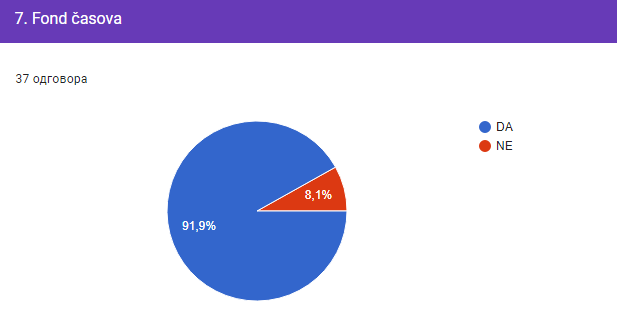 Razumlivost programaDa li je program za vaš predmet napisan razumljivo, da li vam je uvijek jasno šta se od vas očekuje?Obrazovno vaspitni ishodi, kao i ishodi učenja su: upšteni, preveliki, neprecizno definisani.Ishodi su preopsirni, nedovoljno konkretizovani, nerazradjeni i ostavljaju previse mogućnosti za neujednacen rad i zahtjeve nastavnika.Ishodi vezani za neumjetničke tekstove su nejasni.Naučna (predmetna) zasnovanost programaDa li su programom obuhvaćeni svi važni sadržaji, pojmovi i vještine iz oblasti koju program zastupa - koji su neophodni za opštu kulturu, lični razvoj i/ili nastavak školovanja učenika?U prvom ciklusu je potrebno planirati poseban broj casova za usvajanje lica i roda, jer se u nastavi engleskog jezika odmah koriste i nastavnici smatraju da ih djeca znaju.Povecati broj casova za pisanje tekstova ( sastava).Uvrstiti u program upravni govor, jer djeca koriste, a nisu uceni pravilno da ga napisu.Aktiv je predlozio da se ubaci sto vise nasih pjesnika i pisaca,neke brojalice su za djecu nerazumljive,predlog je da se izbace pojedini tekstovi.Nisu obuhvaćeni sadrzaji koji su u skladu sa uzrastom, ili su naivni ili preteski. Ucenici ne mogu da savladaju tehniku čitanja kroz nezanimljive i nekvalitetne tekstove, lektiru koja je preobimna i čitaju im je drugi.Malo vise i konkretnije gramatackog sadrzajaIma malo tekstova za usavršavanje vještine čitanja i pismenog izražavanjaTekstovi da budu prilagođeni njihovom uzrastuPotrebno je uključiti (vratiti) stare pisce i kvalitetne tekstove kako prozne, tako i poetske.Mišljenja smo da u oblast književnosti treba uvrstiti dječje pjesnike i pisce koji su nekada bili zastupljeni u čitankama jer su ti sadržaji bili bolje prilagođeni uzrastu i imali su jasniju poruku.Treba uvrstiti pisce Ljubivoja Rsumovica, J. J. Zmaja, Desanku Maksimovic, Branka Copica...Obim programaDa li je obim programa usklađen sa planom (sa raspoloživim brojem časova za realizaciju programa), što podrazumijeva realizaciju ishoda kako obaveznog, tako i otvorenog dijela programa, kao i realizaciju svih nastavnih aktivnosti u vezi sa pojedinim ishodima (obradu novih sadržaja, ponavljenje, sistematzaciju, vrednovanje i sl.)?Lektire su previše obine u nižim razredima, treba ih prilagoditi uzrastu. Valjalo bi i poželjnije manje tekstova.Nedostaju časovi za utvrđivanje, vježbanje i sistematizaciju.Ucenje latinicnog pisma treba pomjeriti.Malo je časova za vjezbanje, utvrđivanje, sistematizaciju. Nema vremena za čitanje dečijih pisanih radova i njihovu analizu, za razvoj kritičkog mišljenja. Predviđeno vrijeme je dovoljno samo za reprodiktivno znanje koje nije primenljivao i nepovezano je sa drugim znanjima. Planovi preoptereceni neumjetnickim tekstovima koji se mogu naci u udžbenicima Prirode i društva ili Muzičke kulture, a u kojima nema tekstova vec samo nepovezani komentari ispod slika.Manji broj neumjetnickih tekstovaSmanjiti broj umjetničkih i neumjetničkih tekstova kao i smanjiti broj tekstova domaće lektire. Na taj način bi se dobi veći broj časova za sistematizaciju i utvrđivanje.Javno pismo,obavještenje....sve to treba raditi u narednim razredima.Dovoljno je izabrati manje umjetnickih tekstova koji su obavezni predmetnom programom,a da ti tekstovi nose kvalitetne poruke koje utiču na razvoj zdrave ličnosti djeteta(odnosi u porodici ,društvu ,odjeljenju....).Na iste tekstove možemo ,osloniti " i govorne i pismene vježbe ,kao i gramatičke vježbe Smatramo da bi tako postigli bolji efekaPreviše časova odlazi na obradu novog gradiva, tako da malo časova ostane za utvrđivanje, ponavljanje, sistematizaciju...Mozda bi se mogli neki sadrzaji iz gramatike i pravopisa bolje rasporediti na cetvrti i peti razred da bi ucenici imali vise casova za utvrdjivanje istih.Nema dovoljno časova za realizaciju ishoda "stvara prema svom uzrastu odgovarajuće tekstove po ugledu na umjetničke".Potrebno je više časova za kvalitetnu obradu umjetničkih tekstova, takođe, potrebno je više časova za obradu i utvrđivanje gramatičkih i pravopisnih sadržaja.Ne postoji dovoljno časova za pojedine ishode kako bi se gradivo utvrdilo, sistematizovalo i vrednovalo. Pojedini ishodi imaju više časova nego što je potrebno, tako da se može smanjiti fond časova kod tih ishoda i dodati tamo gdje je potrebno.Smanjiti broj tekstova, a povecati broj časova utvrdjivanja gramatickih i pravopisnih pravila..Premalo časova za obnavljanje gradiva, previše časova predviđeno za saradnju sa lokalnom zajednicom. Trebalo bi povećati nedeljni fond časova na 5.Treba izostaviti piktograme, TV program, stvaranje bajke, kraća djela domaće lektire.Preobimne lektira (časovi zbog epidemije covid, skraćeni na pola sataPrilagođenost programa uzrastu – mogućnostima učenikaDa li su zahtijevi koji su pred učenike postavljeni u ishodim programa usklađeni sa nihovim predznanjem i mogućnostima – da li su realno ostvarivi na ovom uzrastu?Lektire su previše obine u nižim razredima, treba ih prilagoditi uzrastu. Valjalo bi i poželjnije manje tekstova.Nedostaju časovi za utvrđivanje, vježbanje i sistematizaciju.Ucenje latinicnog pisma treba pomjeriti.Malo je časova za vjezbanje, utvrđivanje, sistematizaciju. Nema vremena za čitanje dečijih pisanih radova i njihovu analizu, za razvoj kritičkog mišljenja. Predviđeno vrijeme je dovoljno samo za reprodiktivno znanje koje nije primenljivao i nepovezano je sa drugim znanjima. Planovi preoptereceni neumjetnickim tekstovima koji se mogu naci u udžbenicima Prirode i društva ili Muzičke kulture, a u kojima nema tekstova vec samo nepovezani komentari ispod slika.Manji broj neumjetnickih tekstovaSmanjiti broj umjetničkih i neumjetničkih tekstova kao i smanjiti broj tekstova domaće lektire. Na taj način bi se dobi veći broj časova za sistematizaciju i utvrđivanje.Javno pismo,obavještenje....sve to treba raditi u narednim razredima.Dovoljno je izabrati manje umjetnickih tekstova koji su obavezni predmetnom programom,a da ti tekstovi nose kvalitetne poruke koje utiču na razvoj zdrave ličnosti djeteta(odnosi u porodici ,društvu ,odjeljenju....).Na iste tekstove možemo ,osloniti " i govorne i pismene vježbe ,kao i gramatičke vježbe Smatramo da bi tako postigli bolji efekaPreviše časova odlazi na obradu novog gradiva, tako da malo časova ostane za utvrđivanje, ponavljanje, sistematizaciju...Mozda bi se mogli neki sadrzaji iz gramatike i pravopisa bolje rasporediti na cetvrti i peti razred da bi ucenici imali vise casova za utvrdjivanje istih.Nema dovoljno časova za realizaciju ishoda "stvara prema svom uzrastu odgovarajuće tekstove po ugledu na umjetničke".Potrebno je više časova za kvalitetnu obradu umjetničkih tekstova, takođe, potrebno je više časova za obradu i utvrđivanje gramatičkih i pravopisnih sadržaja.Ne postoji dovoljno časova za pojedine ishode kako bi se gradivo utvrdilo, sistematizovalo i vrednovalo. Pojedini ishodi imaju više časova nego što je potrebno, tako da se može smanjiti fond časova kod tih ishoda i dodati tamo gdje je potrebno.Smanjiti broj tekstova, a povecati broj časova utvrdjivanja gramatickih i pravopisnih pravila..Premalo časova za obnavljanje gradiva, previše časova predviđeno za saradnju sa lokalnom zajednicom. Trebalo bi povećati nedeljni fond časova na 5.Treba izostaviti piktograme, TV program, stvaranje bajke, kraća djela domaće lektire.Preobimne lektira (časovi zbog epidemije covid, skraćeni na pola sata)Vertikalna povezanost (razvojnost) programaAko se radi o višegodišnjem programu, da li su programi za pojedine razrede međusobno vertikalno usklađeni, da li se sadržaji programa naslanjaju i nadovezuju jedan na drugi - da li grade jednistvenu, vertikalno povezanu strukturu znanja.Uskladjeni su,samo je predlog da se latinicno pismo uci ranije,zbog engleskog jezika.Sadrzajima iz gramatike su preopteretili peti razred, a moglo se tokom prethodnih razreda uraditi više.Objediniti neke gramatičke pojmove (npr.pridjevi ) i od samog početka ih nazvati pravim imenom ,čime bi izbjegli konfuziju u razumijevanju pojmaPostoje nastavne jedinice koje bi trebalo da se obrađuju ranije, npr. Glagolski vid i rod se obrađuju tek u 8. razredu, a aorist u 7.Drugi razred: imenice, pridjevi i galgoli;Treći razred: vrste pridjeva i glagoli, subjekat i predikat, slogovi;Četvrti razred: rod i broj imenica, lične zamjenice i brojeviPeti razred: imenski i glagolski predikatHorizontalna povezanost programaDa li program za vaš predmet usaglašen sa programima drugih predmeta, tako da se prilikom realizacije pojedinih ishoda možete oslanjati na znanja koje su učenici stekli u drugim predmetima.Nije usaglasen sa stranim jezikom u kome se ranije pojavljuju zahtjevi primjene jos neucenih sadrzaja .NPr. lične zamjenice bi trebalo učiti u IV razredu, zbog korelacije sa engleskim jezikom.Neuskladjenost sa gramatikom nastave Engleskog jezika ( lične zamjenice, promjena glagola...)Evidentan je problem u neusklađenosti programa tako iz engleskog jezika uče lične zamjenice u četvrtom razredu a iz CSBH-a u petom razredu što kod djece izaziva konfuziju.Predmetni programi nijesu u potpunosti usklađeni, često je potrebno prilagođavati ih da bi korelacija bila kvalitetna. Npr. Matematika - obrada broja 3/CSBH jezik i književnost - bajka Tri praseta...Mogao bi se program iz književnosti uskladiti sa programom iz istorije, gramatičke cjeline uskladiti sa stranim jezicima.Treba voditi računa o tome da sadržaji tekstova budu povezani sa temama iz Prirode i društva.Ова примједба се тиче чињенице да се из наставног предмета Енглески језик дијете у првом разреду већ пише слова а то није случај са матерњим.Због овога 20% колега/иница траже да се преиспита Програм у смислу да се старосна граница за полазак у први разред врати на 7 година и да се у првом разреду традиционалистички уче слова ћирилице.Ako imate neka druga zapažanja, navedite ih ovdje!Vratiti upravni govor, makar prvi mode, vratiti konkrertno imenski predikat, vratiti Zmaja, Desanku, Ćopića, Radulovića, Đurišića. dati više kraćih poučnih priča u odnosu na neumjetničke tekstove. Dati tekstvove koji se odnose na manjinske narode. Čestitke, pozivnice i zahvalnice ne raditi svake godine, takođe piktograme i programe. Više časova planirati za utvrđivanje. Vratiti nastavne jedinice. Uvrstiti više tekstova za početno čitanje i pisanje, kao i više vježbi za grafomotoriku. Četiri udžbenika da pokrivaju program je previše, a radna sveska nije po sadržajima već po poglavljima. Uvrstiti tekstove sa zadacima, kojima se podstiče vještina razumijevanja pročitanog.Više prostora za vjezbanje i utvrdjivanje.Vise sadržaja iz oblsti pravopisa i gramatike.Predlog je da se tekst ,,Maca Papucaka,,izbaci zato sto je djeci tesko da se izgovaraju imena iz tog teksta.Predlog je da ima mnogo ljepsih brojalica od ,,Bumbar,,.Predlog je da se u 4.razredu ubaci neka druga narodna bajka umjesto ,,Cardak ni na nebu ni na zemlji,,Nadamo se da ćete uvažiti mišljenje nastavnika.Gramaticke pojmove definisati i objediniti( imenice,glagole,pridjeve). Konkretno i od pocetka ,npr. PRIDJEVI,od samog pocetka objasniti da su to pridjevi a ne rijeci koje opisuju...Smatramo da je potrebno u drugom razredu uvesti rastavljanje riječi na slogove.Fond časova iz matematike vratiti na pet časova nedeljno zbog obimnosti sadržaja koju učenici moraju usvojiti.Takođe smatramo da planove iz poznavanja društva treba prečistiti.Molimo da obratite pažnju da u periodu opismenjavanja odaberete prilagođene tekstove za uvjezbavanje čitanja i pisanja Neka Radne sveske budu konkretnije urađene .Treba odabrati umjetnicke tekstove pisaca koji na kvalitetan način prenose važne poruke za djecu ovog uzrasta(Desanka Maksimović,Ljubivoje Ršumović,Duško Radović,Branko Ćopić ,Dragan Radulović...)Programom u cjelini smo zadovoljni. Problem čini prevelik broj udžbenika (četiri udžbenika samo za jedan predmet). Pojedini nastavnici smatraju da treba vratiti književne tekstove koji su bili u užbenicima prije ove reforme, jer je u prvom ciklusu previše nerazumljivih tekstova (i likova) koji ne pripadaju našem podneblju.Ishode učenja konkretnije i kraće formulisati, mada smatramo da su standardi znanja bili svrsishodniji, razumljiviji, dostižniji, jednostavniji za planiranje i realizaciju.Bolja uskladjenost sa programom iz engleskog jezika (licne zamjenice i vremena se ne rade u isto vrijeme,sto kod ucenika izaziva nedoumice).Lektire koje se obrađuju u II i III razredu su neprilagođene uzrastu, obimne sa previše sadržaja. Dnevnik čitanja je nepotreban. Objediniti udžbenike iz jezika u jedan a udžbenike iz književnosti u drugi.Predlazemo da se u program uvrste umjetnicki tekstovi koji su prilagodjeni uzrastu i djeci razumljivi.Potrebno je u programe uvrstiti više neumjetničkih tekstova sa pitanjima koja će pospješivati razvoj čitalačke pismenosti. Takođe, treba uvrstiti više priča u slikama koja su prilagođena uzrastu učenika.U 2. razredu bi trebalo prilagoditi lektiru uzrastu učenika ( kraće bajke, basne, priče i pjesme, a ne obimne lektire), pa nadalje kroz niže razrede da bi djeca mogla sama da ih čitaju.Uskladiti program Engleskog jezika s programom CSBH jezika i književnosti ( lične zamjenice i glagolska vremena ),.U postojećem programu je loš izbor dramskih tekstova.Vecina lektira nije prilagodjena uzrastu i interesovanjima djece, pa bi trebalo vratiti djela koja su citale ranije generacije. Takođe iz udžbenika pojedine besmislene tekstove i pjesme zamijeniti nekima koju imaju korisnu poruku za djecu.Pojedini umjetnički tekstovi su previše obimni za analizu i razumijevanje u I ciklusu.Redosljed nastavnih jedinica iz gramatike.Konkretno glasovne promjene se rade tokom 2 razreda, a mogle bi se obraditi u jednom, da bi se kasnije glagolski oblici jednostavnije mogli obrađivati. Zavisnosložene rečenice u 9. razredu - mali broj časova za obradu. Nepovezanost sa nezavisnosloženim koje se obrađuju u 8. razredu. Nepromjenljive vrste riječi da se obrađuju već u 6. razredu, a ne u 8. Glagolski vid i rod da se obrađuju pre obrade glagolskih oblika jer su potrebni u građenju gl. oblika.Program je dovoljno rasterecen. Vertikalna povezanost treba da bude sto bolje uskladjena. Često se učenici zbunjuju kada prave razliku izmedju vrsta rijeci i službe rijeci i iz tog razloga treba odraditi prvo promjenljive vrste rijeci, pa preci na službu rijeci u rečenici.CRNOGORSKI-SRPSKI, BOSANSKI, HRVATSKI JEZIK I KNJIŽEVNOST  V, VI, VII, VIII i IX razred ošDa li je postojeći fond časova optimalan za realizaciju programa?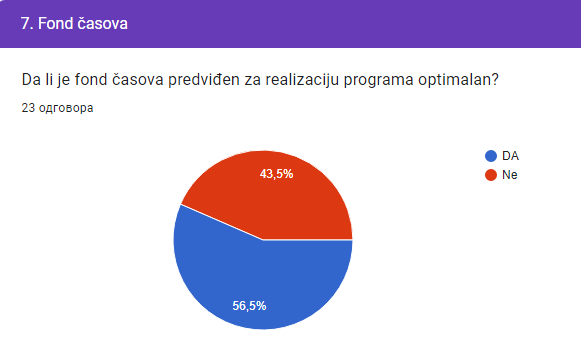 Razumlivost programaDa li je program za vaš predmet napisan razumljivo, da li vam je uvijek jasno šta se od vas očekuje?Postavljeni ishodi treba da budu konkretniji, precizniji i sažetiji.Program je prilično jasan, ali može biti još jasniji. U Program su uvršteni pojmovi koji na početku nijesu bili jasni ni nastavnicima (održivi razvoj, preduzetništvo...), u Programu ima više svega nego onog čega treba da bude. Zatrpani smo svim i svačim, pred nama je bućkuriš koji treba da svarimo, a mi želimo nešto ukusnije. Zašto čitati i obrađivati tekstove osrednje umjetničke vrijednosti, kad postoje bolji?Naučna (predmetna) zasnovanost programaDa li su programom obuhvaćeni svi važni sadržaji, pojmovi i vještine iz oblasti koju program zastupa - koji su neophodni za opštu kulturu, lični razvoj i/ili nastavak školovanja učenika?U sestom razredu padezi treba da se rade u kontinuitetu, u sedmom razredu treba da se rade svi glagolski oblici, u osmom razredu glasovne promjene. Treba i vise narodne knjizevnosti(narodne epske pjesme)Medijska pismenost, filmska i muzička umjetnost.Knjizevnost bi mogla biti zastupljena sa vise casova na ustrb neumjetnickih tekstova, u treci ciklus dodati promjenu brojeva po padezima,vrstu rijeci iz 8.vratiti u 6.razred, uprostiti zavisnoslozene recenice u 9.uvesti vise pravopisaSmatramo da naša narodna književnost nije zastupljena u dovoljnoj mjeri.Sve oblasti su zastupljene ali za njihovo realizovanje je potreban veći broj časova kako bi svi ishodi bili ostvareni.Smatram da Program obiluje djelima koja zatupljuju i zaglupljuju djecu, koja u dječji mozak siju haos i uče ih lažnim vrijednostima. Djeca imaju za lektiru npr. ,,Hari Potera" i njegov let na metli, ,,Rat svjetova" i slično, umjesto da čitaju ,,Taras Buljbu", ,,Hajduk Stanka" i sl.Veoma je malo narodne književnosti u Programu, više se ne uči amanet Majke Jevrosime da je ,,bolje izgubiti glavu, nego svoju ogriješit dušu", čini mi se da su prave vrijednosti ,,protjerane" iz Programa, da ih tvorci Programa smatraju arhaičnim. Mislim da je vrijeme da se vratimo sebi i pravim vrijednostima. Nema u osnovnoškolskom programu Vuka Karadzića, njegovih pjesnika-pjevača, nema mnogo toga što bi morali znati...Klasici i regionalne i svjetske književnosti uvrstiti u program. Previše neumjetničkih tekstova.Obim programaDa li je obim programa usklađen sa planom (sa raspoloživim brojem časova za realizaciju programa), što podrazumijeva realizaciju ishoda kako obaveznog, tako i otvorenog dijela programa, kao i realizaciju svih nastavnih aktivnosti u vezi sa pojedinim ishodima (obradu novih sadržaja, ponavljenje, sistematzaciju, vrednovanje i sl.)?Neumjetničke tekstove ne ponavljati svake godine (vijest, izvještaj, obavještenje, pismo, molba, žalba, poštanski obrazac...)Padeži u VI razredu po planu su osnovna značenja, a popunjavanje radne sveske zahtijeva skoro sva značenja ( neusklađenst radne sveske i udžbenika)Glagolski vid i rod obrađivati prije obrade glagola ( u VII a ne u VIII razredu)Obradu nepromjenjivih vrsta riječi uskladiti sa izčavanjem stranog jezika, jer ih obrađuju prije u stranom nego u maternjem.Povećati sedmični fond časova CSBH jezika i književnosti od 6. do 9. razreda. Time smatramo da bi se postojeći programi rasteretili.Nema dovoljno časova za utvrđivanje, dovoljan fond časova za tekstove po izboru.Povecati broj casova za utvrdjivanje.Sadrzaje gradiva za sedmi razred iz jezika preraspodijeliti na 8 i 9 razredSmatramo da je većinu sadržaja potrebno obrađivati na većem broju časova i obezbijediti više vremena za sistematizaciju nastavne građe, iz čega proizilazi da je smanjenjenje obima programa prioritet. Racionalnom utrošku vremena bi, recimo, moglo pogodovati usvajanje pojedinih gramatičkih pojmova kroz književnoumjetničke tekstove, pri čemu bi usvojeno znanje bilo trajnije i povezano. Neumjetnički tekstovi dati u udžbenicima su nedovoljno reprezentativni, kako s aspekta jezičkih pojmova koje kroz njih treba usvojiti, tako i u pogledu zanimljivosti sadržaja koji se njima izlaže, a s obzirom na to da je većina tih tekstova i preobimna, gotovo je nemoguće kvalitetno realizovati sve predviđene ishode na planiranom broju časova. Analitičko-sintetički rad na književnoumjetničkim tekstovima i domaćoj lektiri samo je dio onoga što je neophodno sprovesti u interpretaciji tih tekstova, pa je planirani broj časova (mahom su to dva časa) nedovoljan da bi se dublje prodrlo u misaono-emotivni sloj teksta i usvojili podrazumijevani književnoteorijski pojmovi. Osim toga, čitanke bi trebalo da sadrže objašnjenje obaveznih pojmova u sklopu izučavanja konkretnog teksta (bar kad su kanonski tekstovi u pitanju), čime bi se izbjeglo zapisivanje istih u školske sveske, a istraživačka pitanja i zadaci poslije tekstova bi trebalo da budu jasnije formulisani i da u većoj mjeri poštuju princip primjerenosti uzrastu učenika. Time bi se značajno doprinijelo efikasnosti i ekonomičnosti rada na samom času.Povecati broj casova knjizevnosti, smanjiti neumjetnicke tekstove,rasteretiti zavisnoslozene recenice,sve vrste rijeci ubaciti u 6.razredBirati kraca djela domace lektire koja su prilagodjena uzrastu,uvrstiti sledece pisce(Jovana Jovanovica Zmaja,Branka Copica, Ljubivoja Rsumovica)Uvrstiti vise tekstova krace forme(basne,dranske tekstove)Da se apozicija i atribut vrate kao što je nekada bilo u starom programu u VI razred, a u IX razredu su nepotrebne oblasti objekatske i subjekatske rečenice, jer su djeci teško razumljive, a akcenat staviti na priloške rečenice što se tiče zavisnih.Smatramo da neumjetnički tekstovi zauzimaju previše nepotrebnog prostora i često se ponavljaju.Obim programa nije usklađen sa raspoloživim brojem časova za realizaciju. Nikako ne treba izosraviti bilo šta već treba povećati fond časova na nedeljnom nivou jer je predmet kompleksan i sveobhvatan. Vratiti barem u 6. razredu 5 časova sedmično, a po mogućnosti i u višim razredima. Što se tiče preraspodjele ishoda i sadežaja, imalo bi dosta da se sugeriše. Npr. da se u 6. razredu obavezno uče nepromjenljive vrste riječi koje sada uče tek u 8. razredu; glasovnu promjenu nepostojano A planirati u 7. a ne u 8. razredu; u 7. razredu da se uz prezent uči palatalizacija; glagolski vid i glagolski rod planirati prije glagolskih oblika, dakle planirati ih na samom početku 7. razreda, a ne u 8. razredu...Da se sedmicni fond casova u 6. razredu vrati na 5 casova, kao sto je nekad bilo. Po nasem misljenu, potrebno je smanjiti zastupljenost neumjetnickih tekstova kojih je previse.Nije potrebno redukovati program.Neumjetnički tekstovi poput Telefonskog razgovoraPrilagođenost programa uzrastu – mogućnostima učenikaDa li su zahtijevi koji su pred učenike postavljeni u ishodim programa usklađeni sa nihovim predznanjem i mogućnostima – da li su realno ostvarivi na ovom uzrastu?Ucenici osmog razreda ne mogu da savladaju za jedan razred:glagolske oblike, glasovne promjene, vrste recenica, vrste rijeci, sintagmem, kongruenciju. To je previse za jednu skolsku godinu, za ucenike jednog razreda.Nesistematičnost sadržaja i pojmova tokom 3. ciklusa. Konkretno ispretunbani sadržaji vezano za oblasti glagolskih oblika, glasovnih promjena, vrste riječi. Većina učenika teško razumije i suštinski shvata umjetničke vrijednosti pojedinih lektira.( " Mali princ"...).Pojedini sadržaji( imenice po značenju i vrste pridjeva) nedovoljno su zastupljeni u 2. ciklusu, kao vrste i službe riječi u rečenici, pa se teško snalaze sa nadogradnjom znanja iz istih sadržaja.Nije usaglašen program iz CSBH jezika i književnisti sa engleskim , a posebno sa istorijom ( npr. Dnevnik Ane Frank se radi u 8. razredu, a učenici ne poznaju radoblje 2. svjetskog rata, isti slučaj sa tekstom " Bepova pjesma".Istorijska razdoblja nijesu usklađena sa književnimtekstovim akoji traže poznavanje određenog istorijskog konteksta.Smatramo da , prije svega, treba ostvariti jaču povezanost između sadržaja koji se obrađuju u razrednoj nastavi i gradiva predviđenog za 6. razred i time obezbijediti kontinuitet i prirodniji prelazak ,,s lakšeg na teže". Obim i intenzitet gradiva veoma često nisu usklađeni s predznanjem i mogućnostima učenika, a s obzirom na sastav pojedinih odjeljenja, nerijetko dolazi do raskoraka između realizovanih ishoda na nivou istog razreda, tj. uzrasta. Stoga je potrebno da nastavnik ima veću slobodu u samom planiranju i da gradivo svede na valjanu mjeru, imajući u vidu i specifičnosti određenog odjeljenja, jer se samo tako može očekivati aktivno učešće i visoki vaspitno-obrazovni efekti. Nastava jezika i književnosti u 6. razredu je programski relativno dobro zamišljena (osnovna značenja padeža, osnovne karakteristike jednostavnijih neumjetničkih tekstova, osobine književnih rodova, stilska sredstva, versifikacija...), s tim što bi, npr. tvorbu riječi trebalo uvrstiti u program strarijih razreda, kada usvajaju pravila o glasovnim promjenama i kada je rječnik djece nešto bogatiji.Nevladaju knjizevnoteorijskim pojmovima, apstraktni su im, treba da razvijaju empatiju, prepoznaju motivaciju lika...Ne, jer samo odlični đaci u IX razredu mogu shvatiti subjekatske i objekatske rečenice.U okviru zavisnoslozenih recenica previse je zahtjevna podjela na subjekatske,objekatske i predikatske recenice i njihove vrste.Program nije zahtjevan,ali su učenici,većinom,nezainteresovani.Vertikalna povezanost (razvojnost) programaAko se radi o višegodišnjem programu, da li su programi za pojedine razrede međusobno vertikalno usklađeni, da li se sadržaji programa naslanjaju i nadovezuju jedan na drugi - da li grade jednistvenu, vertikalno povezanu strukturu znanja.NPR. obrada glagolskih oblika, glagolski vid rod.Padeze treba raditi u sestom, glagolske oblike u sedmom, glasovne promjene u osmom a recenice u devetomU sedmom razredu nema obrade pomocnih glagolaPitanje broj1U drugom razredu treba raditi pored imenica i vrste rijeci(glagole i pridjeve)i tako ih i imenovati ,a u trecem razredu vrste glagola i pridjevaTakodje u drugom razredu treba raditi podjelu rijeci na slogove i rastavljanje rijeci na kraju redaНаш актив налази да је лектира за други разред (конкретно ,,Пинокио") програмом предвиђена када дјеца још нијесу оспособљена (мисли се на овладавање техникама читања и писања) да реализује све активности како би планирани исходи били остварени.Pridjevske zamjenice i njihove vrste prebaciti iz 7. u 6.razredGlagolski vid i rod su predviđeni da se rade u VIII razredu, a glagolski oblici u VII što je nepojmljivo. Učenici teško mogu da shvate neke gl. oblike bez predznanja o gl. vidu i rodu.Prethodno jeobjašnjeno da se ne nadovezuju u potpunosti jedan na drugi.Znam da djeca pojedine glagolske oblike i pojmove iz gramatike uče prvo iz stranog jezika, pa tek iz maternjeg. Nema usklađenosti programa među predmetima.Smatramo da je u 6. razredu prerano govoriti o akcentima i akcenatsmkim cjelinama, a da ih je potrebno izucavati u svim ostalim razredima kako bi se uspjesno realizovali.Potrebno je u predmetni program 8.razreda uvrstiti ishode koji se odnose na padeze jer je dug period u kojem se ne obnavljaju, iako mi nadjemo mogucnost za njihovo obnavljanje, ali bi bolje bilo da su programom precizirani.Aktiv je mišljenja da pojedini sadržaji u 7.razredu treba da se rade u 6.( glagolski rod i glagolski vid) , kao i osnovni gl.oblici ,zatim nepromjenljive riječi prije promjenljivih jer ih one upotpunjuju.Horizontalna povezanost programaDa li program za vaš predmet usaglašen sa programima drugih predmeta, tako da se prilikom realizacije pojedinih ishoda možete oslanjati na znanja koje su učenici stekli u drugim predmetima.Npr. sadržaji koji se izučavaju iz istorije ( VII razred obrada Draško u Mlecima, ne poznaju istorijske činjenice Mleci u Crnoj Gori, dinastija Petrovića, Mlečetačka republika), jer je to program narednog razreda;Kanjoš Macedonović, takođe su neinformisani potrebnim istorijskim činjenicama i predlažemo ga za izučavanje u IX razredu.Dnevnik Ane Frank je lektira u VIII razredu, a Drugi svjetski rat izučavaju u IX azredu.Iz stranih jezika i iz istorijeOdgovor je u pitanju broj 4.Ne postoji korelacija sa stranim jezikom i umjetnostimaLokalizacija književnoumjetničkih tekstova bi bila značajno ekonomičnija i efikasnija, a učenici motivisaniji za interpretaciju određenih djela (npr. ,,Gorski vijenac", ,,Jazavac pred sudom, ,Dnevnik Ane Frank", ,,Orlovi rano lete"...) da su prethodno upoznati s istorijskim, kulturološkim, geografskim kontekstom koji bi, na tom uzrastu, trebalo da izučavaju iz drugih predmeta.Sadrzaji tekstova treba da budu povezani sa temama iz prirode i drustva...У оквиру овог питања наводимо мишљење око 30% чланова/ица актива да се из наставног предмета Енглески језик већ у првом разреду дијете упознаје са писањем а да из матерњег језика то није случај и да границу за упис у 1. разред треба вратити на 7 година и вратити се традиционалистичком приступу да дјеца у првом разреду науче слова ћирилице.Tekstovi iz knjizevnosti nijesu cesto uskladjeni sa sadrzajima iz istorije (Smrt majke Jugovica,Dnevnik Ane Frank ...)Smatramo da nije usklađen program Istorije i našeg predmeta. U VII razredu gdje se obrađuje ,,Kanjoš Macedonović" i ,,Vojvoda Draško u Mlecima", učenici prvi put čuju za pojam Mletačke republike. Teško im je da shvate i lektiru Dnevnik Ane Frank u VIII razredu jer II svjetski rat rade iz Istorije tek u IX.Npr. kad obrađujem pjesmu ,,Smrt Majke Jugovića", djeca iz istorije su samo ,,dotakla" Kosovski boj jednom jedinom rečenicom u udzbeniku istorije, pjesme uskočkog i hajdučkog ciklusa je teško objasniti bez istorijske podloge, hajduci i uskoci se ne uče iz istorije (pominje se samo Bajo Pivljanin)... Izgubili smo samosvijest, što smatram tragedijom.Strani jezik,Istorija i C-SBH nijesu uskladjeniistorija, npr. Drugi svjetski rat se obrađuje u 9. razredu, a do tada učenici čitaju lektire , tekstove usko povezane sa tom temom. Ista stvar je i sa Petrovićima.Usaglasili smo mišljenje da se pojedini sadržaji iz našeg predmeta rade kasnije nego u stranim,npr. ruskom i engleskom jeziku(lične i pridjevske zamjenice,osnovna gl.vremena trebalo bi raditi u IV razredu ).Opšte sigeatijeIz programa izbaciti:Lektira -Gospodar prstenova, Poruke Čeda Vukovića, Glasam za ljubav. Dnevnik čitanja zamijeniti nekadašnjim načinom pismene analize.Školska lektira - ,,Podanici " , ,,Izlazak na sunce", ,,General mrtve vojske".U program ubaciti:1.Izbor iz narodne poezije, kao redovnu lektiruIvana Cankara ( ,,Desetica")3.Lazu Lazarevića ( ,,Prvi put sa ocem na jutrenje")4.Petra Kočića ( ,,Kroz mećavu")Dušan Kostić ,,Sleđena tišina Visitora", Deca ,,Iva Andrića"6.Ubaciti pismene vježe i analize pismenih vjezbi i stilske vježbeIzdvojeno mišljenje nastavnika Ranka Ćosovića:Мишљење о питањима из упитника Завода за школствоЗа 6. разред је презахтјевно учити значења и службу падежа. Довољно је да их науче, мијењају ријеч по падежима и правилно их употребљавају у реченицама. Посебно ако узмемо у обзир да ученици од прије неколике године имају један час мање у току седмице.Акценте је довољно да знају који су и која су правила акцентовања. Сувишно је тражити од њих да препознају наглашене и ненаглашене слогове у ријечи.Ученици имају веома мало писмених вјежби у годишњем плану рада. Све се своди на један час пред писмени задатак.Годишњи планови су тако урађени да је међупредметна корелација изузетно лоша. Нпр. у 8. р. читају Дневник Ане Франк, а тек у 9. уче о Другом свјетском рату. Затим антологијску пјесму „Крвава бајка“ уопште немамо у програму, а знамо колико би она значила у корелацији са историјом.Врло мало простора је остављено за епске народне пјесме. Њих бих увео као обавезну лектиру јер све наше културне, моралне, традиционалне и историјске вриједности заступљене су у њима.Превише се инсистира на неумјетничким текстовима. Не знам зашто анализу реченице не можемо радити на умјетничком тексту. Тако дјеца богате машту, развијају креативност и уче граматику.Дневнике читања бих замијенио некадашњим начином писмене анализе лектире гдје би дјеца имала посебне свеске и на свој начин анализирала књижевно дјело.Званичан и незваничан позив, захвалница, тел. позив понављају се у неколико разреда. Не видим разлог за понављање тих садржаја.Сваке године у програму им је службени и неслужбени језик, а врло мало уче о историји језика. Октоих и Мирослављево јеванђеље нигдје нијесу заступљени. Вјековно присуство ћирилице на овим просторима некако је маргинализовано годишњим планом и програмом.Легенди и занимљивих текстова о Св. Сави уопште нема, а знамо колики је његов значај у кутурном и духовном развоју нашег народа.Милан Ракић, Исидора Секулић, Милош Црњански, Десанка Максимовић, Љубивоје Ршумовић, Душан Костић, Ристо Ратковић, Јанко Ђоновић такође су потпуно маргинализовани.Ishodi da budu jasni i nedvosmisleni. Nastavnicima dati veću autonomiju u kreiranju plana i programa i da program ostavlja dovoljno prostora i vremena učenicima za učenje. Nedostatak projektne nastave i multidisciplinarni pristup nastavnim sadržajima.Izmjena lektira ( Izbaciti Petar Pan , vratit Hrabri dječak Dronjo)Pazljivije birati sadrzaje domace lektire koji raspolazu sa vise umjetnickih i tradicionalnih vrijednostiVeća fleksibilnost nastavnika u kreiranju mjesečnih i godišnjeg plana, a imajući u vidu strukturu, specifičnost svakog odjeljenja, obezbijedila bi visoke vaspitno-obrazovne efekte.Sve je navedeno kroz odgovore na prethodna pitanjaОва примједба се више односи на концепцију уџбеника и треба бити усмјерена Заводу али су колегинице инсистирале да је доставим а везана је за бројалице које су тотално неразумљиве и сувише сложене.Smatramo da je lektira za VIII razred preobimna i nezanimljiva učenicima (osim ,,Poruka" Čeda Vukovića). Takođe mislimo da je potrebno uvesti u svakom razredu po jednu lektiru narodnih epskih pjesama po ciklusima. Primjetili smo i da je većina gradiva iz gramatike za prvi klasifikacioni period za IX razred nepotrebna i teška učenicima.Program ne nudi mogućnost razvoja vještine pisanja i temeljnog utvrđivanja znanja iz gramatike i pravopisa jer je rad nastavnika ograničen brojem časova.Povećati broj lektira i književnih tekstova kako bi se kod učenika razvila veća čitalačka pismenost,a time i logičko zaključivanje , povećati broj časova utvrđivanja, kao i broj pismenih vježbi. Zahvalno bi bilo da postoje aplikacije za mobilne telefone kojim bi se mogle rješavati i dopunjavati i rješavati pravopisne, gramatičke i stilske vježbe kao vrsta učenja ali i da na zabavan način uče i upotrebljavaju pravila i logički povezuju stečena znanja.Zamolila bih Vas da program za osnovnu školu prave iskusni ljudi iz osnovnoškolske učionice, a ne oni iz srednje škole ili sa fakulteta. Iz našeg predmeta postoje čak 4 udzbenika! Zar nije mnogo bolje da, kao nekad, postoji samo čitanka i gramatika? Da, dobra je i radna sveska.Ali, zamislite, 14 predmeta po 4 udzbenika, to je 56 udzbenika! Sve to treba da nose krhka ramena dvanaestogodišnjaka. Ovo smo preuzeli sa Zapada, gdje djeca knjige ostavljaju u školi, gdje škola radi samo u jednoj smjeni... ljudi, ovo možda niko neće ni pročitati, hajde da se sretnemo uživo sa predstavnicima Zavoda, pokrenite se malo po gradovima, pa da sve iznesemo, stavimo karte na sto i mi i vi.Ako bi doslo do promjene programa, smatramo da je potrebno u dati proces aktivnije ukljuciti nastavnike koji predaju u osnovnoj skoli kako bi ga na najbolji nacin prilagodili ucenicima i fondu casova.Misljenja smo da je neophodno smanjiti normu na 16 casova jer smo previse optereceni pismenim i kontrolnim zadacima prilikom cije ispravke nam je potrebno ogromno vrijeme a i na taj nacin bi se usaglasila norma sa srednjom skolom.Izbor tekstova bi trebalo da biraju ljudi koji imaju iskustvaGramatičke partije bi trebalo realizovati sa više primjera u udžbenikuMATEMATIKA I, II, III, IV, V, VI, VII, VIII i IX razred osnovne školeRazumlivost programaDa li je program za vaš predmet napisan razumljivo, da li vam je uvijek jasno šta se od vas očekuje?Ishodi ne prate udžbenike. A udžbenci su napisani nerazumljivo za djecu. Ovo se odnosi na udžbenike VI, VII, VIII, i IX razredaNaučna (predmetna) zasnovanost programaDa li su programom obuhvaćeni svi važni sadržaji, pojmovi i vještine iz oblasti koju program zastupa - koji su neophodni za opštu kulturu, lični razvoj i/ili nastavak školovanja učenika?U prvi razred treba vratiti odnose lijevo-desnoU peti razred vratiti u plan razliku skupovaU peti razred vratiti zapreminu u planMislim da na programu treba da bude vise prakticknih zadataka.Treba vratiti u osmi grafik funkcije direktne proporcionalnosti y=kx.Neki važni sadržaji izostaju,a neki se ponavljaju.(Razlika skupova)Uskladiti rad tj postupke objašnjavanja(ralikuju se iz razreda u razred-npr.Brojevna prava-potpuno drugačije se objašnjava u 5 a drugačije u 6om.)Nedostaje teorija skupova u VI razredu, makar na elementarnom nivouObim programaDa li je obim programa usklađen sa planom (sa raspoloživim brojem časova za realizaciju programa), što podrazumijeva realizaciju ishoda kako obaveznog, tako i otvorenog dijela programa, kao i realizaciju svih nastavnih aktivnosti u vezi sa pojedinim ishodima (obradu novih sadržaja, ponavljenje, sistematzaciju, vrednovanje i sl.)?Dodati j još edan čas sedmično,radi utvrđivanja gradivaU trećem razredu kod sabiranja i oduzimanja dvocifrenih brojeva dato je više načina sabiranja i oduzimanja. Mišljenja smo da sve to dosta zbunjujuće djeluje na učenike. Odabrati jedan način i planom povećati broj časova za utvrđivanje i vrednovanje iz te oblastiZbog casova koji traju 30min, i nedostatka istih, nemoguce je realizovati sve ishode programa( i obaveznog i slobodnog dijela programa). Posebno u 6.i 8.razredu je previse nastavnog sadrzaja, skoro svaki cas se uci nova lekcija, nema dovoljno vremena za obnavljanje nastavnih sadrzaja, samim tim ucenici nijesu u mogucnosti da savladaju predvidjeno gradivo. Potrebno je ili povecagi fond casova ili umanjiti neke sadrzaje.Mi smatramo da bi trebalo izostaviti i rasteretiti temu Površina, tako što bi izostavili obradu oblasti Osobina geometrijskih tijela (kvadra i kocke), Mreža kvadra i kocke, Površina kvadra i kocke. Mišljenja smo da je djeci tog uzrastra dovoljno da znaju osobine geometrijskih figura i da izracunaju površinu i obim tih figura.Što se tiče teme Razlomci, smatramo da bi trebalo izostaviti oblasti Sabiranje i oduzimanje razlomaka i Aritmetička sredina razlomaka.U 2.razredu oblici sabiranja i oduzimanja ( zahtjevi neprilagođeni tempu realizacije)Potrebno je više časova na nedeljnom nivou.1.Gradivo predviđeno programom za VI razred je preobimno za predviđeni fond časova. Predlažemo da se nastavne teme razmjera, procenat, zapremina kocke i kvadra izostave jer se iste obrađuju u VIII i IX razredu.2.U VII razredu jednačine rješavati primjenom svojstva operacija(nepoznati:sabirak, umanjenik, umanjilac, činilac, djeljenik, djelilac...U VI razredu je najobimnije gradivo i poželjno bi bilo da se redukuje a ukoliko to ne bude slučaj da se fond časova u VI razredu vrati na onaj nekadašnji ( 5 časova nedjeljno ). Neophodno je više časova za razlomke.Previše brzo se prelazi preko razlomaka. Moglo bi da se izbaci normalnost pravih ( konstrukcija normale iz date tačke na pravu i odstojanje tačke od prave ), normalne uglove, aritmetička sredina ( da ne bude obavezna lekcija ). Zapremina bi mogla da se vrati u peti razred kad rade površinu kvadra i kocke. Zapreminu će svakako opet učiti u devetom razredu. Mogla bi da se iz šestog prebaci u sedmi osna simetrija, simetrale duži i ugla, kostrukcije uglova. Iz sedmog razreda bi moglo da se prebaci u osmi podudarnost trouglova i konstrukcije trouglova. Iz osmog prebaciti u deveti množenje polinoma i rastavljanje polinoma na činioce ( odraditi to prije nejednačina ili jednačina sa dvije nepoznate ). Iz devetog izbaciti funkcije zadate sa više pravila i sa apsolutnom vrijednošću i izbaciti loptu iz devetog. Prikazivanje podataka bi moglo da se podjeli tako da šestaci uče samo stubaste dijagrame a osmaci iza procenata i kruga da uče kružne dijagrame. U devetom razredu ubaciti najmanje dvije nedjelje temu " Pripreme za eksternu provjeru znanja " u martu ili aprilu odnosno prije te provjere kada bi se obnavljalo gradivo svih razreda i vježbali zadaci slični onim na testovima.Uzmimo u obzir da su casovi pola sata ima nekih ishoda koje sam preskocila, tipa mnogougaona linija i mnogougao u sestom razredu, koordinatna osa u osmom, mislim da cu i konstrukciju iracionalnog broja pomenuti ali je necemo detaljnije raditi.Gradivo osmog razreda je preobimno, trebalo bi koordinatni sistem prebaciti u sedmi razred . Takođe i površine četvorouglova bi trebalo vratiti u sedmi da bi se rasteretio osmi. U osmom bi trebalo ubaciti grafik funkcije direktne proporcionalnosti y=kx.U praksi se pokazalo da je sledeće ishode teško moguće kvalitetno realizovati zbog predviđenog broja časova i kompeksnosti vaspitno-obrazovnih ishoda koji se već obrađuju u okviru tog razreda.Dakle, predlažemo da se izšestog razreda v-o ishod br.2(Razlomci) sa ishodima učenja:obradi i prikaže podatke linijskim dijagramom, tabelom, dijagramom sa stupcima ili kružnim dijagramom, primjenom aritmetičkih znanja i znanja o procentu) svedu samo na prikazivanje podataka linjiskim doijagramom, tabelom i dijagramom sa stubcima, primjenom aritmetičkih znanja i znanja o procentu a da se kružni dijagram detaljnije obradi u devetom razredu.sedmog razreda v-o ishod br.3 (Elementarni kombinatorni zadaci sa ishodima učenja:na jednostavnim primjerima usvaja pravilo proizvoda;zna situacije u kojima se prebrojavanje može obaviti primjenom pravila proizvoda;radi jednostavne kombinatorne zadatke u kojima se koristi pravilo proizvoda) obrađuju na časovima dodatne nastave pošto ih u rijetko nastavnici stignu realizovati na redovnoj nastavi.osmog razreda v-o ishod br.4 (Koordinatni sistem u ravni i funkcija direktne proporcionalnosti sa ishodima učenja:opisuje koordinantni sistem u ravni (koordinantne ose, koordinate tačke);nalazi tačku sa zadatim koordinatama u koordinantnom sistemu;pridružuje koordinate zadatoj tački u koordinantnoj ravni i obrnuto;definiše funkciju;objašnjava direktnu proporcionalnost (y=kx) i popunjava njoj pridruženu tabelu;primjenjuje postupak crtanja grafika funkcije y=kx) zbog kompleksnosti v-o ishoda koji se već obrađuju u osmom razredu, prebaci u deveti razred.Trebalo bi uvesti 5č sedmično, i ništa izbacivati.Konkretno sesti razred razmjera koja se obradjuje u osmom, kao kruznica i krugTreba povećati fond časova -još jedan časZa otvoreni dio programa predvidjeti manje časova. U šestom razredu izostaviti sadržaje: Razmjera i njene primjene, Procenat i primjena procenta. U osmom razredu smanjiti ishode učenja za sadržaje: Iracionalni brojevi, Realni brojevi.Obzirom da se pojedine teme obrađuju i u osnovnoj i u srednjoj školi, oonovo iznova, da se onda te teme koje su za srednju uopšte i ne spominjuu osnovnojPrilagođenost programa uzrastu – mogućnostima učenikaDa li su zahtijevi koji su pred učenike postavljeni u ishodim programa usklađeni sa nihovim predznanjem i mogućnostima – da li su realno ostvarivi na ovom uzrastu?Mozda bi trebalo malo rastereti ucenikeOsobina kvadra i kocke, Površina kvadra i kocke, Sabiranje i oduzimanje razlomaka, Aritmetička sredina razlomaka1.U VIII razrredu su složeniji zadaci procentnog računa uglavnom nerazumljivi za većinu učenika- trebalo bi ga izostaviti iz programa.2. U IX razredu bi trebalo površinu i zapreminu geometrijskih tijela objediniti.U IX razredu (zbog fonda časova i težine sadržaja)izostaviti površinu i zapreminu složenih geometrijskih tijela kao i funkcije zadate sa više formula.Već smo u prethodom pitanju rekli da smatramo da neke sadržaje treba prebaciti u starije razrede kao na primjer podudarnost trouglova, množenje polinoma i rastavljanje na činioce. Mislimo da bi učenici to gradivo bolje shvatili kad su malo zreliji.Razmjera i primjena razmjere, Procenat i primjena procenta ( šesti razred); Podudarnost trouglova (sedmi razred)Ishod sastavljanja tekstualnog zadatka pomoću šeme u udžbeniku str.32 (suprotni zadaci) prezahtjevan,a da se sabiranje i oduzimanje brojeva sa prelazom preko desetice prebrzo prelazi odnosno nije odvojeno dovoljno časova uvježbavanja.IV razred -Na kraju učenja učenik će moći da razlikuje uglove, kvadrat, pravougaonik i trougao, umije da ih nacrta i obilježi i da im izračuna obim.Na kraju učenja učenik će moći da razlikuje krug i kružnu liniju, zna da nacrta kružnu liniju i nabroji elemente kruga.V razred -Na kraju učenja učenik će moći da nabroji i primijeni jedinice za mjerenje površine na rješavanje praktičnih zadataka.Sadržaj geometrije je obiman i zahtjevan i potrebno je više časova za realizaciju i utvrđivanje gradivaVertikalna povezanost (razvojnost) programaAko se radi o višegodišnjem programu, da li su programi za pojedine razrede međusobno vertikalno usklađeni, da li se sadržaji programa naslanjaju i nadovezuju jedan na drugi - da li grade jednistvenu, vertikalno povezanu strukturu znanja.Peti razred-ne usvajaju pojam razlike skupova a u VI razredu se od njih očekuje da to znajuPojedini programi nijesu uskladjeni. U nekim programima se pojavljuju zadaci koji su povezani sa programom koji ucenici jos nijesu obradili. Potrebno je dobro uskladiti programe. Ovo se odnosi na programe istog razreda. Uglavnom su ucenici presli sadrzaje u ranijim razredima, pa nije potreban dodatni uvod.Ne koordinisan prelaz iz III u IV razred.Teorija skupova je nedovoljno obrađena u programima nižih razreda a neophodna je za realizaciju gradiva VI razredaU petom razredu uče se Skupvi, ali samo operacije presjek i unija, dok se razlika dva skupa ne uči, međutim u šestom razredu kada se rade Skupovi tačaka tu se podrazumijeva da je razlika dva skupa već odrađena.Mnogobrojno ponavljanje-(Zavisnost,sabiranje).Horizontalna povezanost programaDa li program za vaš predmet usaglašen sa programima drugih predmeta, tako da se prilikom realizacije pojedinih ishoda možete oslanjati na znanja koje su učenici stekli u drugim predmetima.Plan i program iz matematike i fizike treba biti uskladjen. Medjutim, to nije slucaj. U 8.razredu, ucenici se iz fizike odmah susrecu sa kvadratima, brojem pi, Pitagorinom teoremom, dok to iz matematike obradjuju tek u drugom polugodju. Potpuno neuskladisteni programi.Neki sadržaji se obrađuju prije iz ostalih predmeta nego što se obrade iz matematike: koordinatni sistem, crtanje grafika brzine i puta, pitagorina teorema, stepen sa negativnim izložiocemSmatramo da nije program iz hemije usaglašen sa matematikom. Učenici u sedmom razredu iz hemije rade rastvore i rastvorljivost, postavljaju proporcije a direktnu proporcionalnost rade tek u osmom razredu. Tako da taj dio iz hemije učenicima nije razumljiv.Program matematike nije usklađen sa program predmeta Fizike.Stepeni (u matematici se rade samo stepeni as prirodnim izlžiocima, dok se iz fizike koreste i stepeni sa negativnim izložiocima).U različitim razredima i mjesecima se izučavaju: Korijeni, Stepeni, Pitagorina teorema, Pravougli koordinatni sistem u ravni.Trebalo bi obrnuto, da se fizika i hemija oslanjaju na matematiku,što nije slučaj. Iz fizike mnogo ranije upotrebljavaju Pitagorinu teoremu nego što se uči u matematici, slično je i sa rješavanjem jednačina. Takođe, iz matematike se ne uče stepeni sa negativnim izložiocima, a zahtijevaju se prilikom izračunavanja u hemiji i fizici.Matamatika se oslanja sama na sebe.Stepen sa negativnim izložiocem uče iz fizike u VIII, a ne iz matematika. Kvarat broja uče ranije iz fizike nego iz matem. Geografija u razmjera karte u VII, a iz matem u VIII. Fizika grafike brzine u VII, grafik u IX matem. Zapremina kocke i kvadra treba u VI, zbog fizike u VII.Sugestije:Preveliki akcenat je stavljen na različite oblike i načine usmenog sabiranja i oduzimanja.Povezanost matematike i drugih predmeta prirodne grupe (fizika, hemija) je ocigledna i smatramo da se vise trebaju uskladiti ishodi ucenja i planovi ovih predmeta.U svim programima i planovima ishode učenja zamijeniti nastavnim jedinicamaMisljenja sam da nam trebaju vise casova ponavljanja i sistematizacije pogotovo u 6 razredu.Predmetni program za matematiku je zasnovan na naucnosti i zahtjevi su prilagodjeni uzrastu. Napisan je razumljivo. Horizontalna i vertikalna uskladjenost sadrzaja je prisutna. Obimnost sadrzaja nije adekvatna. Nedostaje casova za utvrdjivanje gradiva. Udzbenici, koji su trenutno u upotrebi, nijesu dovoljno dobri. Postoji veliki broj zadataka koji su nejasno formulisani, ili su preteski za ucenike. Ogroman je broj zadataka sa tabelama, za cije rjesavanje je potrebna pomoc ucenicima i tesko ih mogu rjesavati samostalno.ram za matematiku je zasnovan na naucnosti i zahtjevi su prilagodjeni uzrastu. Napisan je razumljivo. Horizontalna i vertikalna uskladjenost sadrzaja je prisutna. Obimnost sadrzaja nije adekvatna. Nedostaje casova za utvrdjivanje gradiva. Udzbenici, koji su trenutno u upotrebi, nijesu dovoljno dobri. Postoji veliki broj zadataka koji su nejasno formulisani, ili su preteski za ucenike. Ogroman je broj zadataka sa tabelama, za cije rjesavanje je potrebna pomoc ucenicima i tesko ih mogu rjesavati samostalno -drugi razred.Treba vise numerickih zadataka.Potrebno je malo rasteretiti plan i program 6.i 8.razreda. Treba napraviti plan koji ce imati vise casova obnavljanja gradiva, kako bi ucenici savladali odredjeno gradivo.Predlog Aktiva je da se planira vise casova za utvrdjivanje gradiva.Sugestija da se u 3.razredu izbace obla i rogljasta tijela.Pruziti podrsku nastavnicima kroz digitalizaciju nastaveSmatramo da je program usaglašen i usklađen i da se pojedini sadržaji naslanjaju i nadovezuju jedan na drugi. U prethodnim pitanjima smo naveli šte je previše zahtjevno u odnosu na uzrast učenika te bi te oblasti trebalo prebaciti u naredne razrede.Zapazila sam da je u 3. razredu ishod za valjati kupu nepotreban.Korigovati broj časova određenih oblastiMatematika i treba ostati matematika, ali učenike redovnim planom i programom trebamo približiti programiranju i to kroz logičko razmišljanje, algoritme za rješavanje određenih problema(računanje korijena heronova iteraciona formula...)Uskladiti prelaz iz III u IV razredProgrami su veoma dobro razrađeni, ide se od lakšeg ka težeg... Programi su kroz didaktičke preporuke, preporuke za rad sa djecom sa posebnim potrebama i darovitim učenicima, kao i razrađenim načinom vrednovanja dodatno pojašnjeni čime je nastavniku olakšano planiranje.Nemamo drugih prijedloga i sugestija.sadržaji iz planimtrije (površina trougla i četvorougla) bi trebali predstavljati cjelinu u jednom razredu.Smatramo da eksterna provjera znanja treba da bude na kraju nastavne godine kada su svi nastavni sadržaji obrađeni. Učenicima treba dati vremena po završetku nastave da se pripreme za tu provjeru znanja. Upis u srednju školu je tek krajem juna tako da ne vidimo potrebu da eksterna provjera znanja bude u aprilu. Takođe smatramo da prilikom testiranja za test administratore obavezno treba angažovati nastavnike iz drugih škola.U potpunosti sam zadovoljna sa programom.Smatramo da uz nastavnu oblast " Skupovi ", " Geometrijske figure i tijela", " Linije" nrma dovoljno zadataka za utvrđivanje gradiva.Ove godine ne predajem sedmom razredu ali mislim da je sabiranje i oduzimanje cijelih brojeva objasnjeno na komplikovaniji nacin od onoga kako ga ja predajem. Sve u svemu, plan i program matematike je dobro odradjenVeć smo naveli da bi trebalo rasteretiti program osmog razreda tako što bi se u sedmom izučavale površine trouglova i četvorouglova.Obzirom da je matematika predmet koji je osnova drugim predmetima, neophodno je uskladiti ostale predmetne programe sa predmetnim programom matematike kako bi se ostvarila kvalitetna međupredmetna korelacija.Uskladiti zadatke sa zadacima Evropske unije.Na testiranju ima zadataka koje naši učenici nisu imali priliku da uče u školi-npr.decimalni brojevi,procenti,skupovi,grafovi…).Zatim,(razlika u godištima) -naši učenici su godinu mlađi od uđenika koji se testiraju u zemljama EU.Matematika 5 i Zbirka dobro urađeni po nivoima znanja . Uvijek može bolje ali skroz prihvatljivo i dobar izvor znanjaProgram iz matematike za 3. razred je dobro urađen i nemamo primjedbi.Vratiti programe koji su bili prije reforme, jer su bili bolji.Poraditi na udžbenicima i zbirkama. Da možemo birati literaturu sami.Takođe bi treablo praviti online kvizove i testove. Tehničko crtanje vratiti u VI. Izbaciti izborne predmete, beskorisni su, a umjesto njih povećati fond časova predmetima matem.Korigovati orjentacioni broj casova po pojedin oblastima programaU sestom da se rastereti odredjeni dio gradiva. Ucenici dolaze od ucitelja, tesko se privikavaju, a konstantno se ide iz lekcije u lekciju. Svaka lekcija je povezana, pa ucenici ako zapuste dio gradiva tesko se vracaju.Da se napravi jedinstven godišnji plan za sve razrede, sa predloženim brojem časova realizacije svakog ishoda. Povećati sedmični fond časova u sedmom i osmom razredu.Zapažanje iz programa matematike u odnosu na uzrast je to da neki učenici dođu sa predznanjem sabiranja i oduzimanja do 10,neki do 20,a bolji i više.U I razredu radimo sabiranje do 10,kasnije do 20 u okviru druge desetice,bez prelaza preko desetice.U II razredu tek u II polugodištu,počinjemo sa sabiranjem i oduzimanjem sa prelazom,preko desetice,tako da učenici čekaju godinu i po da dođu do novih saznanja ili još uvijek čekaju pošto to znaju.U trećem razredu u oktobru radimo sabiranje i oduzimanje,dvocifrenih brojeva sa jednocifrenim,a u novembru,dvocifrenih sa dvocifrenim bez i sa prelazom preko desetice.Sugestija je da se prebaci sabiranje i oduzimanje sa prelazom preko desetice prebaci za prvo polugodište.Saglasni smo sa planom i programom koji je predviđen.SKUPOVNE OPERACIJEvaspitne ishode: PITAGORINATEOREMA SA PRIMJENOM I POVRŠINATROUGLA I ČETVOROUGLAPovećati broj časova sa 4 časa na 5 časova sedmično.Opremiti školu potrebnim priborom za geometriju i sve što bi pomoglo za bolju realizaciju časova iz matematike.ENGLESKI JEZIKI, II, II, IV, V, VI, VII, VIII i IX razred osnovne školeDa li je postojeći fond časova optimalan za realizaciju programa?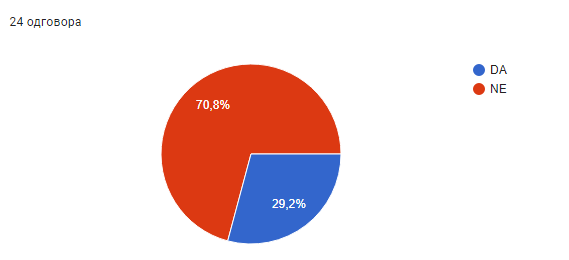 U IV razredu treba ili povećati fond časova na 3 nedeljno ili smanjiti obim gradiva (izbaciti Present Simple Tense). Takođe bi trebalo razmisliti o tome da se grupe prave kao i za drugi strani jezik (15 do 17 učenika) jer učenje novog jezika podrazumijeva konverzaciju. Za 45 minuta je nemoguće ispredavati i podstaći na razgovor (ponekad i do) 32 djece u učionici.Bilo bi bolje da se poveca fond i da se za svaku nastavnu jedinicu moze posvetiti i obnsvljsnje.Povećanje broja časova na sedmičnom nivou.Po našem mišljenju, zbog teškog prelaza iz 3. u 4. razred, trebalo bi da u 4. razredu fond časova bude 3 sedmično umesto 2, a u 7, 8. i 9. razredu 4 umesto 3 da bi se stiglo prezentovati, obnavljati, vrednovati. Dodatno, u našoj školi svake godine gotovo svi učenici biraju engleski jezik kao izborni predmet za eksternu provjeru, tako da bi veći fond časova omogućio i bolju pripremu učenika.Naš prijedlog je da se poveća fond časova na sljedeći način: I ciklus da ostane sa 2 časa sedmično, II ciklus da bude sa 3 časa sedmićno a Iii ciklus sa 4 časa sedmično jer je potrebno preći veliki broj sadržaja a nema dovoljno prostora za razvijanje komunikacijskih vještina posebno u Iii ciklusu.Mišljenje članova Aktiva je da se poveća fond časova u IV razredu, a iz prethodonog iskustva pokazalo se da je veći fond časova neophodan i u VI razredu.Da u bar dva razreda u predmetnij nastavi, nedeljni fond bude 4 časa.Smatramo da je u starijim razredima potrebno 4 časa sedmično kao što je nekada bilo.U četvrtom razredu povećati nedjeljni fond casova na tri časa sedmicno.Povecati nedeljni fond casova.4 casa sedmicnoEngleski jezik- Za 4. razred optimalan broj časova bi bio 3 sedmično, a za razrede od 6-9 optimalan broj bi bio 4 časa sedmično.U III ciklusu bi trebalo imati 4 časa nedjeljno.Predlazemo da fond casova u svim razredima bude 3 casa nedjeljno.Za četvrti razred uvesti 3 časa , a za šesti i sedmi razred 4 časa sedmično.Predlažemo 3 časa sedmično u 4.razredu.Razumlivost programaDa li je program za vaš predmet napisan razumljivo, da li vam je uvijek jasno šta se od vas očekuje?Ishodi su vrlo siroko postavljeni i nisu mjerilo postignuca ucenika, tj ne daju mi tacnu sliku onigs sto ha vec znsm da trebam postici.Sve je razumljivo osim dijela sadržaja "yours as object' u 6. i 8. razredu (u planu pripada mjesecu maju)Ishodi su nejasni, uopsteni i povrsni.Naučna (predmetna) zasnovanost programaDa li su programom obuhvaćeni svi važni sadržaji, pojmovi i vještine iz oblasti koju program zastupa - koji su neophodni za opštu kulturu, lični razvoj i/ili nastavak školovanja učenika?Mislim da bi tekstova o geografskim obiljezjima, istoriji i kulturi drzava sa engkeskim govirnim podrucjdm trebalo vise biti zastupljeno. Vjestine pisanja po mom misljrnju treba da se bolje i detaljnije uvedu u program tako da ucenici vec imaju konkretne vjestine pisanja razlicitih vrsta tekstova: mail, pismo, molba, zacetak eseja itdNeke gramaticke partije i generalno prevazidjen udzbenikKondicionali, pasivi - nijesu u potpunosti.Sto se tiče Reported Speech, skoro i da se ne pominje. Takodje, ni Past Perfect Tense.Writing jeste zastupljen, ali u osnovnoj mjeri i moglo bi ga biti više.Reading je ostavljen na kreativnost nastavnika koju ponekad ograničavaju uslovi i infrastruktura. Tekstovi iz udžbenika nedovoljno pokrivaju tu oblast, sto rezultira cinjenicom nedovoljno kvalitetne čitalačke pismenostiSmatramo da bi trebalo u program uvrstiti Present Perfect Continuous Tense koji je prije nekoliko godina isključen iz programa.Dodati i Future Simple Passive i Present Perfect Passive jer se pojavljuju u udžbenicima.Vezano za sadržaje iz opšte kulture mišljenja smo da treba posvetiti pažnju istoriji, geografiji,kulturi,tradiciji i običajima Ujedinjenog Kraljevstva kojih u ishodima nema.Medijska pismenost.Zapostavljene su vještine pisanja - potrebno je posvetiti više pažnje u vremenskom smislu. Povećati broj časova posvećen vještini pisanja.Obim programaDa li je obim programa usklađen sa planom (sa raspoloživim brojem časova za realizaciju programa), što podrazumijeva realizaciju ishoda kako obaveznog, tako i otvorenog dijela programa, kao i realizaciju svih nastavnih aktivnosti u vezi sa pojedinim ishodima (obradu novih sadržaja, ponavljenje, sistematzaciju, vrednovanje i sl.)?Program III i IV razreda je preobiman. U III razredu treba izbaciti 8. lekciju, a fond tih časova dodati prethodnim lekcijama. Takođe treba izbaciti množinu ličnih zamjenica iz programa za III razred, kao i prisvojne pridjeve. Umjesto navedenih sadržaja, trebalo bi da se uvedu Yes/No questions u formi "Yes, it is/No, it isn't" umjesto samo "Yes/No" kako je do sada bio slučaj. Takođe u trećem razredu, umjesto pisanja čestitke, djeca bi trebalo da prave maske za Halloween ili da crtaju Easter rabbit za Vaskrs.Ne mislim da bi trebalo izostaviti vec boljr organizovati.U 4. razredu treba veći fond časova da bi se realizovali svi ishodi, jer je prelaz iz 3. razreda u 4. težak. Dodatno, nema dovoljno vremena u 7, 8. i 9. razredu za obnavljanje i vrednovanje.Program za sedmi razred preobiman.Ishode je moguće ostvariti ali sadržaje treba rasteretiti. Naš prijedlog je da se sadržaji u IV razredu rasterete i da se Present Continuos makne iz V razreda.Vremenski uskladiti pojedine ishode.Povecati nedeljni fond casova.Povecati broj casova(posebno za 4.razred i 6. I 7.raz)premalo casova za obnavljanje gradiva, previse casova posveceno saradnji sa lokalnom zajednicomSmatramo da uprkos tome što je plan za 4. razred realizovan potrebno je da se isti koriguje jer nije sasvim usklađen sa planom za CSBH tog uzrasta.Ishodi bi trebalo da budu jasniji i nedvosmisleni, da realno prikazu sta ucenik na kraju casa zna, umije, moze. Nas prijedlog bi bio i da se ishodi vrate na ciljeve.Povećati sedmični broj časova u četvrtom razredu (sa 2 na 3 časa sedmično), kako bi se program mogao kvalitetno relizovati. Takođe, u šestom i sedmom razredu povećati sedmični broj časova sa sadašnjih 3 na 4.U četvrtom razredu gradivo nije usklađeno sa programom iz CSBH jezika i književnosti ( lične zamenice, prisvojni pridjevi). Takođe, broj sedmičnih časova nije dovoljan za realizaciju godisnjeg plana.U petom razredu u prvom polugodištu učenici obnavljaju sadržaje iz 4.razreda, a u 4.klasifikacionom periodu su opterećeni obradom 2 glagolska vremena za koje je potrebno mnogo više vremena za usvajanje. Naša preporuka bi bila ili da se poveća broj časova u sedmici u 4. razredu ili da se neki sadržaji iz 4.razreda prebace u 5.razred.Prilagođenost programa uzrastu – mogućnostima učenikaDa li su zahtijevi koji su pred učenike postavljeni u ishodim programa usklađeni sa nihovim predznanjem i mogućnostima – da li su realno ostvarivi na ovom uzrastu?Trebalo bi u program za IX razred da se ponovo uključi II kondicional, indirektni govor (statements & questions), Past Perfect, Present Perfect Continuous. U srednjoj školi se od djece traži da sve to znaju, čak i više, pa bi trebalo uskladiti program za prvi razred srednje škole sa programom predviđenim za osnovnu školu.Ne smatram ga zahtjevnim, cak bi zeljela da je izazovnijiUčenici drugog i trećeg razreda(u prvom tromjesečju)nijesu u mogućnosti da čitaju i pišu s obzirom da uče latinicu na časovima crnogorskog tek u drugom tromjesečju trećeg razreda.Čitanje je uglavnom globalno,a odgovor se postiže uz pomoć slike.Pisanje ide teže.Prepoznavanje slova i samostalno ispisivanje riječi je otežano.Mišljenje postoji da se u prvom ciklusu dosta stvari ponavlja i da bi taj ciklus mogao biti izazovniji za učenike. Ovo iz razloga sto je najveći skok u osnovnoj školi onaj iz 3r u 4r, što se tiče engleskog jezika. Pisanje i citanje su u I ciklusu, bolje reci u 3r, svedeni na najmanju mjeru. Mnogi učenici nadju za teško da se prilagode gradivu i udzbeniku 4r.Djeca u drugom razredu ne uče latinicu,pa ne mogu pisati niti globalno čitati.U 3.razredu uče latinicu tek krajem prvog polugodišta,pa ne mogu raditi zadatke u radnoj svesci koji su zadati od početka godine.Potrebno je uskladiti program i plan za CSBH i engleski j.Npr. zamjenice iz engleskog uče u 4.razredu,a iz CSBH u petom.U IV razredu djeca uče lične zamjenice, sa kojima se upoznaju tek krajem V razreda iz maternjeg jezika.Nedostaje korelacija pojedinih gramatickih sadrzaja sa maternjim jezikom,posebno u 2.obrazovnom ciklusu(zamjenice,pomocni glagovi,glagolski oblici)Neuskladjenost programa engl. jezika sa maternjim i geografijom. Neki pojmovi (imenice, zamjenice, pridjevi) se rade prvo u engleskom, pa u maternjem. U 5. razredu ucimo drzave, a geografiju pocinju da uce tek u 7. Konkretno, sadrzaji koji su dati nemaju pravilan redosljed.Ne postoji glatki prelazni kontinuitet između kursa u prvom i drugom ciklusu. Predlažemo da se uvede kurs (udžbenici) koji će pratiti sve razrede od prvog do devetog - gradualno, poštujući pedagoški princip postupnosti.U drugom i trećem razredu od učenika se očekuje da prepoznaju napisanu riječ iako nisu učili latinično pismo.Vertikalna povezanost (razvojnost) programaAko se radi o višegodišnjem programu, da li su programi za pojedine razrede međusobno vertikalno usklađeni, da li se sadržaji programa naslanjaju i nadovezuju jedan na drugi - da li grade jednistvenu, vertikalno povezanu strukturu znanja.Prelaz prvog u drugi ciklus je problematican za nase ucenikeOsim u drugom i trećem razredu kad počinje pisanje i čitanje.Gramatika maternjeg nije uskladjena sa gramitikom iz eng.j.ComparisonPresent PerfectPesent Continuous TenseSve se odnosi na odnos izmedju 6r i 7r, odnos kurikuluma i udžbenika.Pasiv i Indirektni govor postoje po planu i programu, a veoma mali prostor je ostavljen za njih. U knjigama cak nijesu ili su vrlo malo obradjeni.Ne postoji glatki prelazni kontinuitet između kursa u prvom i drugom ciklusu. Predlažemo da se uvede kurs (udžbenici) koji će pratiti sve razrede od prvog do devetog - gradualno, poštujući pedagoški princip postupnosti.Postoji nesklad između trećeg i četvrtog razreda osnovne škole jer se naglo prelazi sa audio i vizuelnog učenja kroz igru na , za ovaj uzrast, složene gramatičke pojmove koji su za njih apstraktni.Horizontalna povezanost programaDa li program za vaš predmet usaglašen sa programima drugih predmeta, tako da se prilikom realizacije pojedinih ishoda možete oslanjati na znanja koje su učenici stekli u drugim predmetima.Najveći problem je neusklađenost sa programom za Crnogorski, srpski, bosanski i hrvatski jezik i književnost (latinično pismo, lične zamjenice, prisvojni pridjevi se najprije rade iz engleskog).Cesto se susrecemo sa cinjenicom da neku vrstu rijeci radimo prijr maternjeg jezika.... Ucenici geografiju uce tek od 7.razreda dok mi moramo neke geografske pojmove vec raditi prije.Uglavnom da kod starijih razreda,kod nižih nije usklađen sa crnogorskim jezikom.U engleskom se ranije obrade pojedine strukture nego u crnogorskom i folazi do nerazumijevanja.Vještina pisanja i čitanja nije usklađena u nižim razredima.Glagolska vremena, zamjenice i slMišljenja smo da bi programi engleskog jezika i crnogorsko jezika trebali biti uskladjeniji prilikom obrade glagolskih oblika.Učenici engleskog jezika obrađuju u 6. razredu Simple Present,Present Continuous i Simple Past,dok se sa tim pojmovima prezentom,aoristom,futurom i perfektom upoznaju tek u 7. razredu.U 2. razredu postoji ishod "ispisuje pojedine riječi", a abecedu učenici iz CSBH rade tek u drugom polugodištu 3. razreda; u 4. razredu rade lične zamjenice i prisvojne pridjeve koji se iz CSBH rade tek u 5. razredu.Ne postoji usklađenost sa programom CSBH na nižim uzrastima.U I ciklusu, tj. 2 razred, najprostije rečeno - slova.Dalje, obradjuju se Tenses (Present Siimple sigurno) onda kada iz maternjeg još nijesu upoznati sa pojmom glagolskih oblika.Onda, geografija English speaking svijeta bude učenicima skroz nova (Disciver culrure - UK and USA).Potrebna je korelacija najviše sa CSBH, u vezi sa gramatikom.Kao što je već navedeno, lične zamjenice iz engleskog uče u IV, a iz maternjeg tek krajem V razreda.Gramatika i pismo.U prvom ciklusu uskladiti ucenje brojeva kroz pripremu na casovima matematike.U drugom ciklusu uskladiti gramaticke pojmove i sadrzaje sa maternjim jezikom.Gramaticke cjeline se ne poklapaju sa gramatikom crnogorkog jezika (licne zamjenice, glagol biti, prilozi....)Za 4, razred sadržaji nisu sasvim usklađeni sa CSBH jezikom, npr. lične zamjenice, prisvojni pridjevi (malo je časova predviđeno za pomenute sadržaje).Veci dio gramatickih sadrzaja sa radi prvo u engleskom, pa onda u maternjem jeziku, sto dovodi djecu do konfuzije.Najčešće su to gramatički sadržaji o kojima učenici nemaju predznanje iz maternjeg jezika, kao i iz geografije, istorije, biologije i što smatramo najbitnijim iz informatike.U četvrtom razredu lične zamjenice i pristojne pridjeve prvo obrađuju na časovima engleskog jezika, pa tek kasnije na casovima CSBH jezika i književnosti. U petom razredu uče prisvojne zamjenice , a iz CSBH jezika dosta kasnije.Sugestije:Dosta sadrzaja u predmetnom programu nije u udzbeniku ili udzbenici sadrze dijelove koji se prenise u sljedece razrede. Ucenici cesto gube koncentraciju i interesovanje i neuskladjenost u sadrzaju je medju predmetnim nastavnicima koji razliciti obradjuju te tzv.dodatnd nast jedinice. Stare knjige se traze i u dljedeci razred sto dheci bude problem jer vecina dobija koriscene knjige. Lekcije nisu puno izazovne i interesantne ucenicima dok vhezbsnja nakon lekcija i nisu puno detaljna. Potrebno je veliko angazovanje nastavnika da se pokrije svaka nast jedinica u potpunosti.Usaglasiti početak pisanja u engleskom jeziku sa učenjem latinice u crnogorsko jeziku.Dobro bi bilo kad bi udžbenici u većoj mjeri pratili sadržaje predmetnog programa.Ovaj prijedlog nije u vezi sa programom. Naime, riječ je o promjeni udžbenika za II i III ciklus jer su postojeći udžbenici zastarjeli.Zahvaljujemo se što ste nam dali priliku da kažemo svoje mišljenje.Iako nisu nekvalitetni, udžbenici se doinaju zastarjelima, bar po pitanju aktuelnosti tema ili bolje reci likova i stvari koje se pominju.Takodje, korišćenje CD playera u nastavi,, kada više ljudi dijeli isti. Uopšte , opremljenost kabineta, dostupnost materijalu i kvalitet nastavnog materijala - većina je na osnovnom nivou, u bilo kojem uzrastu.Mišljenja smo da su računar, štampač i projektor ono sto je neophodnost u učionici.Činjenica da su učenici izloženi engleskom jeziku i van učionice daje za pravo da se razmišlja o obogaćivanju programa za engleski jezik.Pomenućemo i to da je izazov koji predstavlja Drzavno Takmičenje iz engleskog jezika zaista izazov ako se uporede zahtjevi programa i zahtjevi testa sa takmičenja za 9r. Program skoro da nema ništa sa zahtjevima testa, kao da je sve ostavljeno na kreativnosti nastavnika i učenika.Poželjno je poboljšati korelaciju izmedju maternjeg i stranih jezika i eventualno povećati broj časova.Povećati fond casova.U područnim odjeljenjima u kojima učitelji izvode kombinovanu nastavu, potrebno je da se nastavniku engleskog jezika omogući da izvodi nastavu engleskog jezika odvojeno po razredima, tj. za svaki razred predviđen broj časova (I razred 2 časa, II razred 2 časa, III razred 2 časa, IV razred 2 časa - potrebno je povećati sedmični broj časova za IV razred, a ne kao što je sada slučaj da se održavaju samo 2 časa u jednom odjeljenju sa više razreda čak i kombinovanih ciklusa). Time bi bio u potpunosti obuhvaćen i realizovan plan i program, a ne kao što je sadašnja praksa u područnim odjeljenjima da se kombinuju razredi i ciklusi i time dovodi nastavnik u nezgodnu poziciju da na svoju štetu i na štetu učenika skraćuje plan bez zakonskog osnova. Pojašnjavamo da su časovi u kombinaciji više razreda, a pogotovo u slučaju kada se kombinuju obrazovni ciklusi teško izvodljivi, nemoguće je kvalitetno izvoditi nastavu engleskog jezika i očekivati od učenika da usvoje svo planirano gradivo jer im se skraćuje vrijeme predviđeno za nastavne sadržaje.1.U planu za 6. razred uvrstiti komparaciju pridjeva.2. U prvom ciklusu nastava bi trebala da bude sa manjim brojem učenika,maksimalno 15.3. Udžbenici od 4. -9. razreda su poprilično zastareli, ne prate više tehnološki napredak, ni društvene trendove i novonastale svjetske probleme.4. Radne sveske za pomenute udžbenike su prilično oskudne i zbunjujuće ,naročito u nižim razredima ,veoma su nepregledne za samostalan rad.5. Pojedini zadaci iz radne sveske za 3. razred su neprilagođeni za samostalan rad na tom uzrastu.( tek krajem novembra počinju da uče latinicu na časovima CSBH jezika).Udžbenici su zastareli i nezanimljivog su sadržaja. Udžbenike je neophodno uskladiti sa predmetnim programom.Ishodi da budu jasni i nedvosmisleni, da se nastavnicima da veca autonomija u kreiranju plana i programa, da program ostavlja dovoljno prostora i vremena ucenicima za ucenje, jer do znanja ne dovodi kvantitet, nego kvalitet. Nedostaje projektna nastava i multidisciplinarni pristup nastavnim sadrzajima.Predlažemo da se u upotrebu uvedu novi udžbenici, jer smatramo da su postojeći (Discover English) prevaziđeni po aktuelnosti i sadržaju.Udžbenici su prilagođeni djeci kojoj je Engleski maternji , a ne strani jezik.LIKOVNA KULTURAI, II, II, IV, V, VI, VII, VIII i IX razred osnovne školeDa li je postojeći fond časova optimalan za realizaciju programa?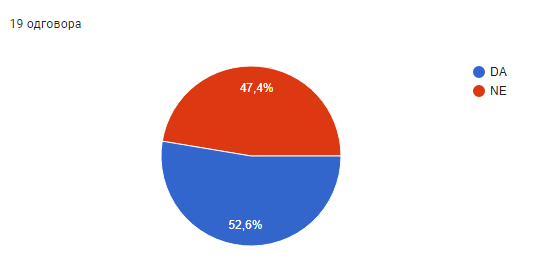 Komentari:Obavezno uvesti blok časove iz likovne kulture, jer jedan čas nije dovoljan za praktičan rad.Uvesti po jos jedan cas nedeljno u svim razredima , [ blok nastava ] .Da se poveca broj casova na dva u svim razredima,kao sto je i bilo.Vratiti blok časove likovne kulture (2 časa po razredu), do kraja osnovne školeNeusklađenost sadržaja sa fondom časpva.Povecati na 2 casa nedeljno za IV,V i VIr.Povećati broj časova likovne kulture na dva časa sedmičnoPredlažem 2 časa nedeljnoRazumlivost programaDa li je program za vaš predmet napisan razumljivo, da li vam je uvijek jasno šta se od vas očekuje?Razumljiv jeNaučna (predmetna) zasnovanost programaDa li su programom obuhvaćeni svi važni sadržaji, pojmovi i vještine iz oblasti koju program zastupa - koji su neophodni za opštu kulturu, lični razvoj i/ili nastavak školovanja učenika?Dati vise prostora ISTORIJI UMJETNOSTIMislim da izostaje osnovna istorija umjetnosti.Mislim da pojam valera može prostije da se objasni.Linearna i vazdušha perspektiva takođe.Proporcije i viziranje zahtijevaju više časova.Struktura i tekstura bi trebalo da se definišu na na prihvatljiviji način.Ravnoteža bi kao definicija trebala da bude bolje prostije objašnjena.Mislim da ilustracije u udžbenicima nijesu pronađeni kao najbolji teprezenti.Nije nista izostavljenoObim programaDa li je obim programa usklađen sa planom (sa raspoloživim brojem časova za realizaciju programa), što podrazumijeva realizaciju ishoda kako obaveznog, tako i otvorenog dijela programa, kao i realizaciju svih nastavnih aktivnosti u vezi sa pojedinim ishodima (obradu novih sadržaja, ponavljenje, sistematzaciju, vrednovanje i sl.)?Treba povecati broj casova.U šestom razredu da se poveć br.časova crtanja a da se smanji br. časova grafike vajanja i prostornog oblikovanja.U sedmom razredu da se umanji br.casova prostornog planiranja i vajanja da se poveća broj časova crtanja.U osmom razredu da se smanji br. Časova vajanja i grafike a da se dodaju časovi slikanja.Moguce je realizovati.Prilagođenost programa uzrastu – mogućnostima učenikaDa li su zahtijevi koji su pred učenike postavljeni u ishodim programa usklađeni sa nihovim predznanjem i mogućnostima – da li su realno ostvarivi na ovom uzrastu?VII razred, oblast grafika‐ ucenicima je tesko da barataju sa nozicima za linorez( mislim da je i u udzbeniku ova oblast bespotrebno prosirena na 15-20 str.)Predlog: prebaciti ishode u VIII r. A u IXr. umesto predvidjene kompjuterske animacije raditi obradu fotografije preko aplikacija na telefonu ili ,u slucaju da ucenik nema telefon moze raditi Plakat. Kompjutersku animaciju je potrebno izbaciti iz vise razloga: vrlo slozena oblast gde ucenici nemaju potrebno predznanje iz informatickih kompetencija, uglavnom se nemaju potrebna tehnicka pomagala za svakog ucenika ponaosob, ne vidim cilj obrade i upotrebe industrijske grafike i shvatanja grafickog dizajna kroz kompjutersku animaciju u ovom uzrastu.Predlog: oblast GRAFIKAVIr.- skice za grafikuVIIr.- izrada matrice od kartona ili gline-das masa je jos bolja)VIIIr.- linorezIXr.- obrada fotografije ili plakat.Takodje u IX razredu, oblast crtanje‐ ucenicima se predstavljaju proporcije coveka. Sa 14 godina dete bi uveliko moralo da zna da su noge duplo duze od ruku, da glava nije lopta, da postoje sake i stopala itd. A predvidjenim planom ucenik je u zaostatku sa uocavanjem, razumevanjem i primenom ciljeva i to je vec kasno. Predlog: na osnovu dosadasnjeg iskustva, ucenici ove ishode za IXr. savladavaju vec u VIr. tako da do IXr mogu dalje razvijati osecaj za razlicite pokrete, poze.U predhodnim tekstovima sam naveo koji bi pojmovi trbalo da se prilagode.Nije zahtjevan.Vertikalna povezanost (razvojnost) programaAko se radi o višegodišnjem programu, da li su programi za pojedine razrede međusobno vertikalno usklađeni, da li se sadržaji programa naslanjaju i nadovezuju jedan na drugi - da li grade jednistvenu, vertikalno povezanu strukturu znanja.Mislim da su dosta usklađeni.Uskladjeni suHorizontalna povezanost programaDa li program za vaš predmet usaglašen sa programima drugih predmeta, tako da se prilikom realizacije pojedinih ishoda možete oslanjati na znanja koje su učenici stekli u drugim predmetima.U VIII razredu se iz oblasti crtanja obradjuje perspektiva. Dakle predstavljanje prostora na ravnoj povrsini iz tacke nedogleda itd.Ucenici do ovog razreda matematicki jos nisu obradili projekciju ravni u prostor, tj. trecu dimenziju. Na casovima kada zapocinjem realizaciju ove oblasti, a to je na pocetku godine, kada se jedva secaju sta su radili u prethodnom razredu, bez matematickog predznanja, moram da planiram jedan cas vise teorijskog tipai to uz pomoc lenjira, kako bih im objasnila prebacivanje kvadrata u kocku, pa njeno reprodukovanje u daljinu prema jednoj tacki- tacki nedogleda gde se ova tela smanjuju u odnosu na ociste. Smatram da je ovaj uzrast pogodan za to i plan je dobar ali bih insistirala na tome da se i matematicki deca obrazuju a likovno to primene u slobodnom crtezu a ne tehnickom crtezu kako to na kraju obicno i bude.Sve sadržaje možemo realizovati bez oslanjanja na druge predmete.Sugestije:Oslikavanje u školskom dvorištu ,kao i aktivnost u višim razredimaTehnicki opremiti kabinete sa presama iz oblast grafike i uvesti internet u kabinete i povezati ga sa smart televizorima radi teoretske nastave ...Udzbenike je potrebno tekstualno uprostiti a slikovno povecati adekvatnim i potrebnim primerima jer ovo je kreativni predmet pun prakticne nastave i vizualizacija ima kjucnu ulogu.Ucenici bi trebali uz udzbenike dobijati do kraja skolovanja LIKOVNE MAPE koje sadrze sve potrebne vrste papira koje je tesko naci u slobodnoj prodaji. Ove mape sleduju do IIIr. ne vidim razlog zasto ne i do IXr?Вјероватно и најбоље осмишљен програм.Bolja opremljenost kabineta(nastavnih sredstava),Saradnja sa drugim ustanovama u Crnoj Gori i van njeProgram bi mogao da bude manje sadržajajan prostije i sažetije definicije pojmova .Više praktičnog rada sa povećanjem broja časova.MUZIČKA KULTURAI, II, II, IV, V, VI, VII, VIII i IX razred osnovne školeDa li je postojeći fond časova optimalan za realizaciju programa?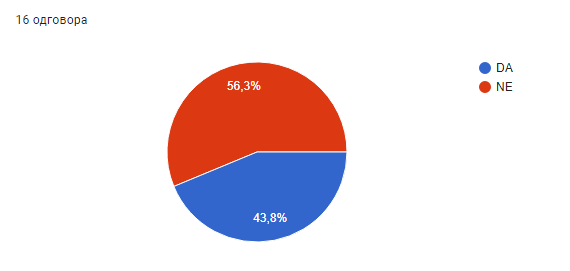 Potrebna su 2 časa sedmičnoTrebalo bi da bude bar 2 časa sedmično.Bolje bi bilo da postoje dva časa muzičkog nedjeljno, a i fizičkog da se smanji fond na 2 časa.Predlazemo da se u drugom ciklusu iz Muzicke kulture poveca broj casova na 2 casa nedeljno, dakle u IV, V, Vi razredu. Do 2017. Ucenici IV i V razreda imali su 2 casa nedeljno, sto je islo u korist ucenicima, u smisli savladavanja gradiva i realizacije ishoda.Ranije je u 5. razredu bilo 2 časa muzičke kulture, a sada je smanjen na 1. Prvenstveno, djeca nižeg uzrasta imaju pravo na razonodu u većoj mjeri nego što im je predviđeno planom i programom. Dakle pjevanje, ples, muzičke igre. Nažalost, uče mnogo teorije.Pod jedan, broj časova muzičke kulture povećati na dva časa sedmično.Drugo, uvesti u svim srednjim školama po jedan čas, najmanje nedeljno, u Gimanziji po jedan čas sedmično u svim razredima,sada je samo u I ili II razredu po jedan čas.Treće, časove hora i orkestra uvesti u normu nastavnika.I najvažnije, da škola i ministarstvo obezbijedekvalitetna nastavna sredstva, instrumente-orfov instrumentarij za sve škole, i naravno još sve ono što se može.Da se nastava odvija sa po 2 časa nedeljno.Nastavu muzičke kulture u IV i V razred treba da preuzme predmetni nastavnik.Da se fond časoa poveća ili smanji obim gradiva.Razumlivost programaDa li je program za vaš predmet napisan razumljivo, da li vam je uvijek jasno šta se od vas očekuje?Razumljiv jeNaučna (predmetna) zasnovanost programaDa li su programom obuhvaćeni svi važni sadržaji, pojmovi i vještine iz oblasti koju program zastupa - koji su neophodni za opštu kulturu, lični razvoj i/ili nastavak školovanja učenika?Potrebno je više pjevanja po sluhu u svim razredima, kao i aktivnosti sa instrumentima- sviranje. Te aktivnosti postoje ali po mom mišljenju potrebno je više sadržaja u tom pravcu.U 9. razredu se ne pominje Mokranjac kao što je bio slučaj sa ranijim planom. Većina škola nema instrumente, a često se navodi sviranje nekog instrumenta.Mišljenja sam da predmet muzička kultura nije dovoljno, uopšteno, zastupljena u nastavi, kako osnovnoj, tako srednjoj školi. Umjetnost je važan segment života pojedinca. Mnogo toga što bi bilo potrebno da jedno dijete zna iz umjetnosti muzike je, nažalost, nedostupno za njega. Naime, od početka školovanja učenik se susreće sa problematike nastave muzička kultura, veliki broj učitelja ne prenosi znanje na djecu onako kako to zahtijeva program, onda su nastavnici u trećem ciklusu u velikom problemu, treba dobro razmisliti da li je nastavnik muzike neophodan od I razreda osnovne škole.Nedovoljan broj časova predstavlja još i veći problem. Zamislite da usrednjim školama samo gimnazija ima po jedan čas muzike, sve ostale srednje škole nemaju predmet, uopšte. Zamislite, poštovanje, znanje, razumijevanja itd.. ljudi koji su takav propis donijeli, naravno na štetu umjetnosti, setite se izreke Platona,, ako želiš da vidip kakva je jedna država, pogledaj kakva je kultura u njoj,,. Mi se kulturom umjetnosti ne možemo baš pohvaliti. Sve ovo pišem sa nadam da sada u u komisijama za nastavu sjede ljudi koji će sve ovo promijeni ti, ići ka boljem, pležentijem učeniku, tako i sa umjetnošću, da konačno shvatimo da je muzika isto toliko bitna kao i matematika, fizičko itd.. Još bih toga mogao da napišem, ali se bojim da, kao i do sada, bez da ikoga povrijedim, niko ništa neće uraditi po pitanju muzike.Obim programaDa li je obim programa usklađen sa planom (sa raspoloživim brojem časova za realizaciju programa), što podrazumijeva realizaciju ishoda kako obaveznog, tako i otvorenog dijela programa, kao i realizaciju svih nastavnih aktivnosti u vezi sa pojedinim ishodima (obradu novih sadržaja, ponavljenje, sistematzaciju, vrednovanje i sl.)?Ono što je sigurno to je da jedan čas sedmično nije dovoljan za nastavu muzičke kulture.Smatram kao dugogodišnji nastavnik da su 2 časa sedmično neophodna.Takodje, mislim da učenje ljestvica nije neophodno a djeci predstavlja balast.Time bi se rasteretili a napravilo se prostora za više aktivnosti pjevanja, sviranja, takmicenja medju odjeljenjima, školama, regijama.Za obradu neke pjesme potrebno je minimum 2 časa.Sa jednim casom nedeljno je nemoguce realizovati sve ishode i djeca ostaju uskracena. Takodje je neophodno da nastavnik predaje Muzičku kulturu od nizih razreda (obavezno od IV) jer je od VI razreda nemoguce nadomjestiti propusteno gradivo, koje nije savladano u razrednoj nastavi.У плану и програму још од 6.разреда имамо у исходима да ученик пева двогласно,чак вишегласно. Мишљења смо да је тај исход немогуће остварити са већином ученика. Такође, исто се односи и на свирање на синтисајзеру, мелодици или блок- флаути, као и на препознавање дурских и молских лествица,тонских висина и трајања, јер ученици долазе у више разреде, готово неписмени музички.Очигледно да се у разредној настави не предаје музичка култура како би требало, и због тога сматрамо да би требало муз.описмењавање ученика почети тек од 6.разреда када са њима раде дипломирани музичари.Realno je realizovati.Nije, odgovorno tvrdim, da jedan čas nedeljno nije dovoljno da djeca nauče osnove muzike, da ono što je najvažnije u njihovim životima, da zavole muziku, da poštuju kvalitet klasične muzike, da je slušaju, sviraju, pevaju. Sa jednim časom nedeljno?Mnogo toga od plana ostane ne do rečeno, da ne pominjem razredu nastavu, nastavnici se bore, daju sve od sebe, ali sa jednim časom nedeljno, nemoguće.Možda jednog dana dođu generacije koje će uvideti da je neko u ime njih odlučio da se ne bave muzikom, oni će to promijeniti.Djeca u mnogim školama ne znaju šta je hor, jedan od najsloženijih poslova za nastavnika muzike, a hor se računa kao slobodna aktivnost, nažalost, nigde u evropi nećete naći tako nešto, uvesti obavezno da hor ulazi u normu nastavnika.Smanjiti broj pjesama koje se obradjuju po notnom tekstu, pjevanje/sviranje.Nema dovoljan broj časova časova da se kvalitetno savlada ishod.Razvoj opere bi trebalo sažeti.U VIom razredu učenje ljestvica smatram nepotrebnim sem informativno, više pjevanja po sluhu i sviranja na instrumentima .Neusklađenost sadržaja sa fondom časova.Prilagođenost programa uzrastu – mogućnostima učenikaDa li su zahtijevi koji su pred učenike postavljeni u ishodim programa usklađeni sa nihovim predznanjem i mogućnostima – da li su realno ostvarivi na ovom uzrastu?U šestom razredu, kad preuzimam djecu mali je broj njih koji je savladao predvidjene ishode prethonih razreda.Mišljenja sam da je nastavnik muzičke kulture neophodan da radi ovaj predmet od drugog obrazovnog ciklusa...bar od tada, od 4.og razreda.Већи дио колега/иница сматра да је програм у другом циклусу преобиман, у смислу да дијете чита нотни запис пјесме (композиције) и да би тај дио програма ваљало редуковати да дијете у линијском систему само прочита љествицу, а да је превише тражити од дјетета да чита ноте у композицији те да је то за музички даровиту дјецу која желе да похађају музичку школу.Konkretno, u II razredu ishod 'svira pojedinačno i u grupi uz pjesme/brojalice koristeći izražajne elemente (rita, tempo, dinamika) nije ostvariv na ovom uzrastu.Ako nemaju kontinuitet u radu sa nastavnikom Muzicke kulture (ako nastavnika imaju u IV, pa im ucitelji predaju u petom), predvođeni zahtjevi su nedostižni i nerealni.Написали смо конкретно у одговору на питање бр.3. Такође сматрамо да је можда заступљено превише историје музике, што се у пракси показало као неинересантно ученицима.Nije zahtjevno.Na ovaj odgovor je vrlo teško odgovoriti, zašto, zato što mngo djece dođe sa lošim predznanjem iz prvog ciklusa, u poslednjih nekoliko godina se dosta toga dobrog uradilo od strane zavoda za unapređenje kvaliteta nastave muzičke kulture. Manjak predznanja je nešto što oduzima vrijeme za napredovanjem i ishodi vrlo često ne budu postignuti u cjeliniUčenici nemaju kvalitetno predznanje kad predju iz razredne u predmetnu nastavu iz poznavanja notnog teksta.Učenici koji nemaju dodatne časove u muzičkoj školi veoma teško shvataju ljestvice. Nema dovoljan broj časova da se utvrdjuje znanje.Preobiman sadržaj za tako mali uzrast. Pridlog od IV razreda da im predaje nastavnik.Vertikalna povezanost (razvojnost) programaAko se radi o višegodišnjem programu, da li su programi za pojedine razrede međusobno vertikalno usklađeni, da li se sadržaji programa naslanjaju i nadovezuju jedan na drugi - da li grade jednistvenu, vertikalno povezanu strukturu znanja.Uskladjeni su.Horizontalna povezanost programaDa li program za vaš predmet usaglašen sa programima drugih predmeta, tako da se prilikom realizacije pojedinih ishoda možete oslanjati na znanja koje su učenici stekli u drugim predmetima.Programi su djelimično usaglašeni. Svakako ih je moguće realizovati bez neophodne pripreme kroz druge predmete.Plan i program istorije i stranih jezika bi trebao biti bolje usklađen.Razlomci se uče u V razredu , pa učenici imaju poteškoće prilikom učenja novih nota po trajanjuSugestije:Udžbenike treba preurediti. Iste obogatiti dječijim pjesmicama, muzičkim mozgalicama, kvizovima, zadacima iz komponovanja, dopunjalkama; veću pažnju posvetiti muzičkom opismenjavanju. Uvrstiti više praktičnih primjera, kako akcenat ne bi bio isključivo na teoriji muzike.Пошто је упитник дат на латиници, основно правило је да га и попуним латиницом, али на тастатури уређаја са којег га попуњавам немам латинична слова:ш,ћ, с́, ж... те с тога упућујем извињење и молим за разумијевање. С поштовањем, предсједник Актива разредне наставе, мастер учитељ Божидар ВукићевићProgram muzičke kulture trebalo bi da predaje nastavnik muzičke kulture od prvog razreda.Mišljenja smo da treba vratiti praksu da učenici i nastavnici imaju CD-ove. CD za nastavnike mora imati instrumentale za pjesme koje se obrađuju. Loša opremljenost učionica je takođe veliki problem.Smatramo da bi trebalo casove horske sekcije uvrstiti u normu, jer smo svjedoci da je Hor ogledalo svake skole. Od nastavnika se ocekuje iscepan, kontunuiran rad, tokom citave skolske godine, pa nastavnici horske probe odrzavaju nerijetko i vise od broja predviđenih časova. Takođe, nastupi hora su nezaobilazni dio svake manifestacije koja se obizeljava u skoli, a i van nje, sto govori o vaznosti i znacaju hora za jednu skolu.Растеретити план у нижим разредима када муз.културу предају проф.разредне наставе, и да већином исходи буду усмерени на развијање слуха кроз певање и развијање осећаја за ритам. Музичко описмењавање би требало започети тек у 6.разреду када предмет предају проф.музичке уметности и смањити у плану и програму део везан за теорију ,тј.историју музике.Predlog je da se u 1.razredu izbaci koriscenje Orfovog instrumentarija,takodje i prepoznavanje narodnih instrumenata(gusle,diple..).Da bi se nešto uradilo, unaprijedilo, promijenio, neophodno je dosta konsultacija sa onima koji su u nastavi. Ja se ne sećam kada je zadnji seminar iz nastave muzička kultura organizovana. To su mjesta gdje se nešto može uraditi, neko se ozbiljno u našoj Državi mora pozabaviti muzičkom umetnošću, generacije nam stasavaju, a koncertne dvorane prazne! To nam govori na kojem smo stupnju kulture, nažalost. Crnoj Gori treba jedna nova dimenzija kada je u pitanju muzika u školama, novi način pristupa! Više poštovanja! Razumijevanja!Imamo ljude koji to mogu da iznesu na svojim plećima.Sa jednim časom nedeljno se program ne može kvalitetno savladati.Ukoliko taj fond ostane, razvoj muzike sažeti, naročito operu.Predlažem da se kao izborni predmet uvrsti MUZIČKA RADIONICA gdje bi se nadarena djeca mogla kvalitetno podržati u osnovnoj školi kroz stvaranje i izvodjenje.PRIRODA I DRUŠTVOI, II i III razred osnovne školeRazumlivost programaDa li je program za vaš predmet napisan razumljivo, da li vam je uvijek jasno šta se od vas očekuje?U prva tri razreda se većinom uče iste oblasti. Predlog je da treba ubaciti jos konkretnih pojmova vezanih za prirodu, životinje, biljke, čovjeka... Svake godine u prva tri razreda učimo o školi, zanimanjima, prošlosti... Izbaciti iz plana ponavljanje istih ishoda iz razreda u razred a obogatiti i proširiti ishodima vezanim za mjesto u kom žive, o vodi i vazduhu, domovini, jer im je veliki "skok" iz 3. u 4. razredUbaciti više pojmova koji su učenicima dostupniNisu povezani,dosta sadržaja se ponavlja.Nisu povezani sadržaji sa sadržajima EU.i zbog toga naša djeca imaju slabija postignuća na testiranjima.izostaviti termine kao što su: skupština stanara i ona koja se tiču nacije, nacionalnosti, parlamentai slprilagoditi terminologiju uzrastuNaučna (predmetna) zasnovanost programaDa li su programom obuhvaćeni svi važni sadržaji, pojmovi i vještine iz oblasti koju program zastupa - koji su neophodni za opštu kulturu, lični razvoj i/ili nastavak školovanja učenika?Smatramo da je planirane ishode moguce realizovati u predviđenom vremenu.Tema Biljke i životinje (neusklađen broj ćasova sa sadržajem udžbenika )Za zahtjevnije teme naedovoljno materijala i časova (biljke, životinje, higijena, zdravlje...)Rasporediti sadrzaje po razredima,da se ne ponavljaju svake godine isti.Treba dati više časova za realizaciju obrazovno-vaspitnih ishoda.Smatramo da ne treba ništa izbaciti iz predmetnog programa, ali treba voditi računa o koncentričnim krugovima i dubini pojma.Više časova prirode i društva.Malo je časova sistematizaciji.Može de realizovati koristeći 20%treba povećati fond časova ili smanjiti obim programatreba pojednostaviti ishode u programimasadržaji da koreliraju međupredmetnoIzostaviti:prikupljanje podataka pomoću tabela, crteža, grafikona.Obrazliženje:sa tabelama i grafikonima se sreću iz predmeta Matematika od I razreda, tako da smatramo da je suvišno.Ishodi iz dnevnika ne prate ishode predviđene planomNe,premali je broj časova (2 časa) da bi djeca shvatila suštinu. Ponavljanje istih tema (porodica,praznici,godišnja doba)Obim programaDa li je obim programa usklađen sa planom (sa raspoloživim brojem časova za realizaciju programa), što podrazumijeva realizaciju ishoda kako obaveznog, tako i otvorenog dijela programa, kao i realizaciju svih nastavnih aktivnosti u vezi sa pojedinim ishodima (obradu novih sadržaja, ponavljenje, sistematzaciju, vrednovanje i sl.)?Smatramo da je planirane ishode moguce realizovati u predviđenom vremenu.Tema Biljke i životinje (neusklađen broj ćasova sa sadržajem udžbenika )Za zahtjevnije teme naedovoljno materijala i časova (biljke, životinje, higijena, zdravlje...)Rasporediti sadrzaje po razredima,da se ne ponavljaju svake godine isti.Treba dati više časova za realizaciju obrazovno-vaspitnih ishoda.Smatramo da ne treba ništa izbaciti iz predmetnog programa, ali treba voditi računa o koncentričnim krugovima i dubini pojma.Malo je časova sistematizaciji.Može de realizovati koristeći 20%Izostaviti:prikupljanje podataka pomoću tabela, crteža, grafikona.Obrazliženje:sa tabelama i grafikonima se sreću iz predmeta Matematika od I razreda, tako da smatramo da je suvišno.Ishodi iz dnevnika ne prate ishode predviđene planomNe,premali je broj časova (2 časa) da bi djeca shvatila suštinu. Ponavljanje istih tema (porodica,praznici,godišnja doba)Prilagođenost programa uzrastu – mogućnostima učenikaDa li su zahtijevi koji su pred učenike postavljeni u ishodim programa usklađeni sa nihovim predznanjem i mogućnostima – da li su realno ostvarivi na ovom uzrastu?U.5.razredu društvo neprilgoženo uzrastu i predznanjima, naročiro dio koji se odnosi na društvene grupe, državno uređenje i sl.Ogledi iz prirode teđko izvodljiviU drugom rezredu treba izbaciti KRETANJE I RAVNOTEZU...U trećem treba izbaciti MEDJULJUDSKI ODNOSI ZIVOTA U SKOLI.Nije previše zahtjevn, odgovara njihovom uzrastu.Kroz dosadašnji rad -učenici nijesu nsilazili na poteškoće.Sadržaji: Država i narod i Parlamentarni izbori izmjeste u starije razrede. Termini koji se koriste u udžbeniku nisu razumljivi za djecu: multikonfesionalnost,multikulturalnost, nacija-narod, etnička grupa, identitet, nacionalni identitet, parlamentarni izbori, državna organizacija- (vlast CG, skupština, vlada)Zavisi od tema. (Predstavi karakteristike prirodne i društvene sredine u široj okolini, navede razlike između živog i neživog, i objasni međusobnu povezanost žive i nežive prirode)Horizontalna povezanost programaDa li program za vaš predmet usaglašen sa programima drugih predmeta, tako da se prilikom realizacije pojedinih ishoda možete oslanjati na znanja koje su učenici stekli u drugim predmetima.tabele,grafikone,dijagramedjeca nijesu savladali slova a treba da napišu u udžbenikuSugestije:Smatramo da je udzbenike u I ciklusu potrebno obogatiti tekstualnim djelom koji se odnosi na kljucne pojmove planiranih ishoda.Ishode učenja zamijeniti nastavnim jedinicamaVeliki problem predstavljaju udžbenici koji prate plan Prirode i društva. U prva tri razreda u udžbenicima preovlađuju slike. Za prva dva razreda je to razumljivo, dok bi u trećem razredu bilo bolje ubaciti više teksta i objašnjenja gdje bi se učenici počeli navikavati na ozbiljniji rad koji ih očekuje u četvrtom razreduTreba izbaciti iz programa za 4.i 5. nastavne sadržaje koji se odnose na opštinu u smislu parlament,delegiranja,mjesne zajednice,pojmovi demokratija,nacija,narod...Sadržaji se ponavljaju iz godine u godinu.Treba ih proširiti a ne produbiti I uskladiti sa programima EU.Potrebno je usaglasiti planove i udžbenikeObogatiti udžbenike tekstualnim i radnim materijalom, ali prilagođenim mogućnostima učenikaKvalitetnije ilustracije i slikovni materijalOglede u radnim sveskama prilagoditi mogućnostimaNemamo nikakvih prijedloga i sugestija.Predlažemo da bude vise sadržaja za rad sa darovitom djecom i sa djecom sa posebnim obrazovnim potrebama.U prva tri razreda program se dosta ponavlja,a udžbenici su oskudni tekstom,više slika nego tekst,posebno u III razredu.To im predstavlja problem kada pređu u IV razred gdje su lekcije obimne.Prilagoditi udžbenike za program. Dati više nastavnih listova u udženicima kako nastavnici ne bi morali da kopiraju sadržaje na svoju ruku (i od svog budžeta). Naslovi lekcija treba da bolje odgovaraju sadržaju.Mislimo da bi bilo ljepse da ima vise konkretnog teksta za odredjene sadrzaje ispod slike .Treba promijeniti udzbenike i prilagoditi ih djeci.Ne bih ništa dodala.Mislim da je kvalitet programa solidan, učenici ga sa lakoćom savladavaju.Udžbenik za 3. razred osnovne škole UOPŠTE nije usklađen sa programom. Nastavnici ne mogu da se oslone na udžbenik prilikom izrade godišnjeg plana. Učenici ne mogu kvalitetno da koriste ni udžbenik ni radnu svesku.Ishodi u dnevniku nisu usklađeni sa programom.Detaljnije bi se moglo obraditi i potkrijepiti udzbenickim sadrzajem gradivo vezano za domace zivotinje, jer ima ucenika kojima je skolovanje jedini nacin da o tome saznaju.Veoma jedobro osmišljeno -razvija pažnju i zainteresovanost kod učenika.Predmetni program za prirodu i drustvo je napisan razumljivo. Vecina sadrzaja je prilagodjena ucenicima, ali ima i sadrzaja koji im nijesu bliski. (Npr. Pravljenje porodicnog stabla i koriscenje pojmova koji pokazuju srodnicke veze). Udzbenici ne prate horizontalnu uskladjenost sa nastavom ostalih predmeta. Npr. Izrada vecine zadataka u Radnoj svesci podrazumijeva pisanje slova, iako ih ucenici ne nauce do kraja I polugodja. Time gubi smisao izrada vecine zadataka u Radnoj svesci. Vertikalna uskladjenost sadrzaja je prisutna. Obimnost sadrzaja je adekvatna.Udzbenici jako loši.Radne sveske takođe.U sadržajima nema dovoljno zadataka za vježbanje.Programe ne prate ni udžbenici ni radne sveske.Poželjno bi bilo da udžbenik ima više priloga koji prate nastavne jedinice.Osim pomenutih korekcija, u suštini, program je dobar. Veći problem predstavlja UdžbenikNivo usvojenosti vspitno obrazovnih ishods koji se ocjenjuju nije usklađennsa ishodima predviđenim planom i progamom. U V razredu udžbenik za predmet ''Poznavanje društva" je neophodno promijeniti jer je pisan nerazumljivim i neprilagođenim jezikom za učenike. Takođe, stil je konfuzan, nerazumljivo, nejasno, nepovezano, nedorečeno...Predlažemo da se u okviru udžbenika postavi par pitanja na kraju svake lekcije i da se sve objedini u jednom udžbeniku, a da se radna sveska izbaci iz upotrebe. Udžbenike treba promjeniti, osavremeniti.Sadržaj udžbenika treba obogatiti. Da bi učenici mogli i kod kuće da ih samostalno koriste. Neke teme nijesu povezane sa iskustvom djeteta . Potrebno je više časova da bi mogli da usvoje pojmove i shvate suštinu .ISTORIJAVI, VII, VIII i IX razred osnovne školeDa li je postojeći fond čaova optimalan za realizaciju programa?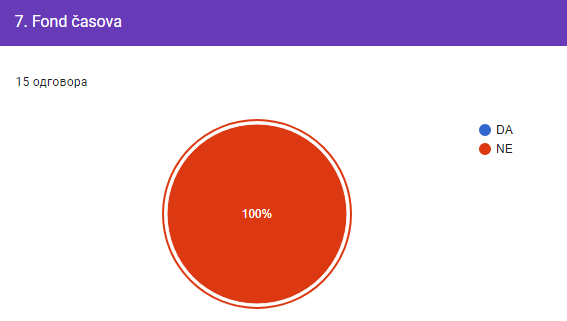 Naročito je problem savladati istoriju XX vijeka u devetom razredu, ako učenici imaju čas istorije jednom sedmično!Veći broj časova na sedmičnom nivou u 7. I 9. razredu2 časa nedeljno i iz istorije i 2 časa iz geografijeU sedmom i devetom razredu istorija bi trebala biti zastupljena sa dva časa sedmičnoPovecari fond casova u 9 razedu za jedan casPovećanje fonda za deveti i sedmi ili ukidanje nastave istorijePotrbno je u sedmim i devetim razredima povećati fond časova sa jednog na dva časa sedmično.U sedmom i u devetom razredu treba povećati broj časova na 1,5 nedeljno.U IX razredu je sa postojećim programom nedovoljan 1 čas nedjeljno, jer nemaju mogućnost debata - koje bi kroz ovaj predmet bile interesantneNedeljni fond od 2 časa u VII i IXPredlažemo da nedjeljni fond časova, za sve razrede u kojima se izučava istorija, bude 2(dva). Ovo se posebno odnosi na 9.razred u kome je gradivo složeno i obimno, važno za opšte obrazovanje i kulturu.Tim više što je u srednjim stručnim školama redukovana nastava istorije u većini smjerova. Takodje, na taj način učenici bi imali dovoljno znanja za uspješno savladavanje gimnazijskog programa i studije.Povećati na DVA ČASA sedmično u SEDMOM I DEVETOM razredu.U 9 devetom razredu obavezno 2 casa iz istorije.Razumlivost programaDa li je program za vaš predmet napisan razumljivo, da li vam je uvijek jasno šta se od vas očekuje?Polovično, jer je previše zbrkan i zbrzanNaučna (predmetna) zasnovanost programaDa li su programom obuhvaćeni svi važni sadržaji, pojmovi i vještine iz oblasti koju program zastupa - koji su neophodni za opštu kulturu, lični razvoj i/ili nastavak školovanja učenika?Srbija u doba Nemanjića, Dušanov zakonik, Uloga Save Nemanjiča, Srednjovjekovni Dubrovnik, Bosna, Ustanci protiv Turaka u XVI i XVII vijeku, Bečki rat i Seobe pod Čarnojevićem, Uloga Crnogorske mitropolije kao egzarhije Pećkog trona, to je za VII razred.A za istoriju IX razreda : Detaljnije o ulozi Crnogorske vojske u Prvom sv ratu, Značaj Mojkovačke operacije za odstupanje srpske vojske, Naročit ishod o nepravednom odnosu srbijanske političke elite prema bratskoj Crnoj Gori nakon Prvog sv rata, gašenje državnostiili ujedinjenje, Jugoslovenstvo kao ideja od Njegoša, Štrosmajera, Ali age Rizvanbegovića,Detaljnije o zločinima komunista u Drugom sv ratu,U postojećim sadržajima postoje termini koji prevazilaze uzrasne sposobnosti učenika ( naročito u 6. razredu). Neki od njih su pojašnjeni na način koji učenicima nije dovoljno razumljiv. Neki su bez dodatnog objašnjenja ( npr. 8.razred, pojmovi vezani za nacije i nacionalne države, 9.razred, pojmovi vezani za fašizam, nacizam, socijalizam)Obim programaDa li je obim programa usklađen sa planom (sa raspoloživim brojem časova za realizaciju programa), što podrazumijeva realizaciju ishoda kako obaveznog, tako i otvorenog dijela programa, kao i realizaciju svih nastavnih aktivnosti u vezi sa pojedinim ishodima (obradu novih sadržaja, ponavljenje, sistematzaciju, vrednovanje i sl.)?Nije potrebno mijenjati program, već samo u sedmom i devetom razredu povećati sedmični fond časova sa jedan na dva.Pa možda dio programa skratiti o kulturiNajveći problem je s gradivo devetog i sedmog razreda đe je nemoguće za jedan nastavni čas realizovati nastavni plan i program.Neophodno je izjednačiti broj časova u svim razredima - dva časa semično.Nedovoljno časova za utvrđivanje i sistematizaciju u sedmom i devetom razredu, zbog čega bi trebalo povećati fond časova u ovim razredima , makar na 1,5 časovaU IX razredu iz istorije je ostao isti plan ali je smanjen fond časova, tako da je za 1 čas nedjeljno nemoguće valjano odraditi sve ishode.Povećanje nedeljnog fonda časova istorije na dva nedeljno u VII i IX razreduMišljenja smo da program ne bi trebalo dodatno redukovati, već povećati broj nedjeljnih časova, posebno za 9.razred u kome se izučava komplikovana i veoma važna istorija 20.vijeka.Premalo casova za obnavljanje gradiva, previse casova posvecenih saradnji sa LZ, malo casova u odnosu na obim gradiva za 9 razred, tezina gradiva u 7 neprilagodjena uzrastuSmanjiti broj ishoda iz opšte istorije.Kod programa IX razreda broj ishoda je preobiman i ostaje malo časova za provjeravanje i sistematizaciju gradiva. Zbog velikog broja ishoda nema usaglašenosti udžbenika i sadržaja predmetnog programa.Prilagođenost programa uzrastu – mogućnostima učenikaDa li su zahtijevi koji su pred učenike postavljeni u ishodim programa usklađeni sa nihovim predznanjem i mogućnostima – da li su realno ostvarivi na ovom uzrastu?Sve je prilagođeno učenicimaProgram previse zahtjevan za ucenike 7 razredaZa 6. razred učenicima nedostaje predznanje o pojmu geografske i istorijske karte.Učenicima VII razreda pojmovi i sadržaji bijesu prilagođeni, jer ne mogu da shvate. Npr.staleška monarhija i formiranje velikih evropskih država ( Francuska, Engleska, Španija, Portugal, sveto Rimko carstvo i hrišćanska crkva). Za učenike IX razreda su nerazumljivi pojmovi: fašizam, nacizam, militarizam, svijet socijalizma i sve se obrađuje na jednom času, npr. za obradu prvog i drugog svjetskog rata planirana su sam po dva časa.Vertikalna povezanost (razvojnost) programaAko se radi o višegodišnjem programu, da li su programi za pojedine razrede međusobno vertikalno usklađeni, da li se sadržaji programa naslanjaju i nadovezuju jedan na drugi - da li grade jednistvenu, vertikalno povezanu strukturu znanja.Opšta istorija pojedinih država nije uskladjena sa nivoom prethodnog znanja ili je uopšte nemaHorizontalna povezanost programaDa li program za vaš predmet usaglašen sa programima drugih predmeta, tako da se prilikom realizacije pojedinih ishoda možete oslanjati na znanja koje su učenici stekli u drugim predmetima.Sve je pokriveno i moguće realizovatiIstorija za osmi razred mora da se uskladi sa geografijom i crnogorski jezikom.Lektire ne prate vremenski period koji se izučava u nastavi istorije.U IX razredu djeca uče pripovjetku "Jazavac pred sudom", koja im je neshvatljiva zbog toga što prethodno iz istorije nijesu učili o dešavanjima u Bosni tokom 19. vijeka.Sugestija: precizno uskladiti sadržaje iz istorije i sadržaje iz CSBH jezika i književnosti, jer se time postiže bolji uspjeh iz oba nastavna predmeta.Program iz knjizevnosti bi trebalo uskladiti sa programom iz istorije( Njegos, Ana Frank, Smrt majke Jugovica i sl. raditi iz knjizevnosti kad se taj period obradjuje iz istorije.)Snalaženje na karti.Predalažemo da se komisijski utvrdi horizontalna korealcija sa drugim nastavnim predmetima, naročito sa CSBH jezikom i književnošću, muzičkom i likovnom kulturom. Procjenjujemo jako lošom horizontalnu povezanost programa.Sugestije:U udžbeniku za osmi stoji zastava književne Crne Gore trobojka- mora se zamijeniti sa zvaničnom zastavom u periodu 1851- 1878.U šestom i sedmom razredu su zastupljene geografske i istorijske karte, koje učenici ne razumeju i ne mogu upotrebiti jer neizučavaju geografiju kao nastavni predmet.Udžbenici imaju materijalne greške u smislu sadržine teksta, netačnih naziva istorijskih karata, ilustrcijeUsled smanjenog obima gradiva, sadržine lekcija su potpuno zbunjujuće i nerazumljive za učenike.Bilo bi veoma korisno kada bi nastavnici i učenici imali propratni materijal uskladjen sa programom: istorijske čitanke, hrestomatije...Na taj način bi se svi učenici u osnovnim školama podučavali na sličnom materijalu, a postigao bi se veći stepen standardizacije znanja.Manje ishoda, uskladiti ishode s brojem casova, pogotovo u 9. gdje imamo samo 1 casGEOGRAFIJAVII, VIII i IX razred osnovne školeRazumlivost programaDa li je program za vaš predmet napisan razumljivo, da li vam je uvijek jasno šta se od vas očekuje?RazumljivNema nerazumljivih djelova.Ishodi u devetom razredu koji su preobimni da se realizuju za dva a kamoli za jedan školski čas. U osmom razredu veliki broj ishoda- Evropa,Azija se takođe mora odraditi u malom vremenu.Naučna (predmetna) zasnovanost programaDa li su programom obuhvaćeni svi važni sadržaji, pojmovi i vještine iz oblasti koju program zastupa - koji su neophodni za opštu kulturu, lični razvoj i/ili nastavak školovanja učenika?Smatramo da jednoj kompleksnoj nauci treba dati više prostora za vježbu, obnavljanje i sistematizaciju što bitno utiče na mogućnost praktične primjene obuhvaćenih sadržaja koji utiču na razvoj učenika.Geografija VIII razred- upoznavanje kontinenata je više nego skromno. U devetom razredu upoznavanje geografije svoje domovine sigurno se ne može kvalitetno odraditi sa samo jednim časom sedmično.U programu ima previše sadržaja kojeg je nemoguće realizovati za godinu dana...regionalna geografija osmog razreda.Turističke znamenitosti (osmi razred), Orjentacija u prostoru (sedmi razred) potrebno više časova za praktični-terenski rad.Kosmos (sedmi razred) prilično apstraktnih pojmova.Smatramo da je smanjenje fonda časova iz geografije smanjilo prostor da učenici sveobuhvatno i na pravi način usvoje znanja i vještine koje će im trebati u svakodnevnom životu. Iako programima prividno izgleda da su obuhvaćene važne teme i ishodi iz geografije, iz iskustva znamo da su stečena znanja učenika dosta površna, nema prostora niti vremena da se neke teme veoma važne, kvalitetnije odrade i kritički procjene neke veoma aktuelne globalne teme.Geografija regiona -smatramo da je trebalao detaljnije objasnitiObim programaDa li je obim programa usklađen sa planom (sa raspoloživim brojem časova za realizaciju programa), što podrazumijeva realizaciju ishoda kako obaveznog, tako i otvorenog dijela programa, kao i realizaciju svih nastavnih aktivnosti u vezi sa pojedinim ishodima (obradu novih sadržaja, ponavljenje, sistematzaciju, vrednovanje i sl.)?Rasteretiti program osomog razreda u trećem i četvrtom klasifikacionom periodu gdje se izučavaju svi kontinenti osim Evrope tj. vratiti predmet geografiju kako je nekad bilo gdje se u osom razedu tokom čitave godine izučavali van Evropski kontinenti.Vratite geografiju u šestom razredu i sve će biti u redu.S obzirom da je geografija složena nauka, prirodna i društvena, bilo bi poželjan veći broj časova da bi se učenicima na kvalitetniji način prenijelo gradivo, kako ne bi ostali samo u granicama mandatarnog znanja, već proširili isto kroz razne zanimljivosti, što bi ih motivisalo za dalji produktivniji rad i bolju ažurnost.Raspoloživim brojem časova ne mogu se realizovati svi ishodi i obuhvatiti nastavne aktivnosti u potpunosti. Program je dosta redukovan, tako da ne vidimo mogućnost da se dodatno rastereti na nacin da se pojedine teme izostave, a da se drugima da više prostora. Svaka tema je povezana i podjednako važna.Rešenje ovog problema je vraćanje geografije u šesti razred i povećanje sedmičnog fonda časova u devetom razredu sa jedan na dva časa.Ne možemo da izbacuje više jer nemamo više šta da izbacimo. Sveli smo geografiju na minimum kako sadržajem tako i s brojem časova.Vratiti predmet Geofrafiju u 6. razred - iz, izučavanje fizičke geografije iz razloga sto bi smanjili obim gradiva u VIII razredu. U 7. Vratiti izučavanje kontinenta Evrope a u 8. izučavati ostale kontinente. U 9. Razred vratiti izučavanje predmeta Geografija na 2 časa nedeljno. Preobimno gradivo i neusklađenos sa brojem časova utiče na kvalitet usvohenog znanja i učenicima otežava proces učenja.Program za VII i VIII razred je preobiman i javlja se kao posljedica ukidanja Geografije u VI razredu. Naš prijedlog je da se promjenom nastavnog plana za osnovnu školu vrati predmet Geografija u VI razredu.Rasteretiti rasporediti gradivo sedmog i osmog razreda uvođenjem programa u šestom razredu. Potrebno više časova, Kosmos, reljef, kartografiju sa praktičnim vježbama i nijemim kartama.1.Fizičku geografiju treba vratiti u 6.razred;u 7-om razredu izučavati Evropu a u 8-om vanevropske kontinente.Na taj način ostvarila bi se bolja korelacija sa nacionalnom istorijom koja se izučava u 8-om razredu.2.Redosled ishoda u programu za 7-i razred treba izmijeniti.Prvo obrađivati ishod -Predstavljanje Zemljine površine (Oblik i veličina Zemlje),pa tek onda raditi Kretanja Zemlje i posledice kretanja.3.Povećati broj časova u 9-om razredu ,zato što nacionalnoj geografiji treba pokloniti veću pažnju i dobro utvrditi gradivo većim brojem časova utvrđivanja.4.Povećati broj časova utvrđivanja i sistematizacije u svim razredima,jer ako nema utvrđivanja naučenog,nivo znanja ne može biti velikiObim programa nije usklađen sa planom.Da bi se uskladili plan I program potrebno je vratiti izučavanje Geografije u 6 razredu_i na taj način rasteretiti program u 8 razredu.Smatramo da je prethodnom reformom doslo do obezređivanja i degradiranja geografije kao predmeta. Sami podatak da se geografija proučava od 7 razreda, da se geografija u 9 razredu proučava samo sa jednim časom nedeljno ( sto je neviđena sramota, jer se tada izučava geografija naše zemlje) ide u prilog ovoj tvrdnji. U toku proučavanja geografije u Osnovnoj školi, djeca se sreću sa velikim brojem novih pojmova, sa velikim brojem ishoda koje treba da usvoje. Ljudi u Zavodu treba da shvate da nama dolaze učenici koji imaju veoma mala preznanja, da je praktično nemoguće na kvalitetan način u 7.razredu djecu naučiti osnovama fizičke i društvene geografije, da je djeci u 8.razredu veoma naporno da na pravi način savladaju gradivo, jer se radi o regionalnoj geografiji Evrope i ostalih kontinenata, gdje imamo situaciju da se djeca na svakom času upoznaju sa vise od deset novih pojmova i nepoznatih toponima pri tome nekad i nemajući vremena da na pravi način analiziraju osnovne geografske karakteristike datih regija. U 9.razredu sa jednim časom nedeljno na pravi način se ne mogu upoznati fizičko geografske i društvenogeografske karakteristike naše zemlje, a da napomenem da sa jednim časom nedeljno nema ni pravog kontinuiteta u učenju niti učenici na pravi način shvataju vrijednost i značaj onoga što uče, jer je to sa ovakvim fondom časova obezvrijeđeno.Geografija VII razreda je temelj za nastavu geografije ,smatram da je potrebno vise casova jer na dosta časava se mogu izvoditi ogledi a za to nema vremena.Gografija VIII razredaIli da se gradivo skrati ili da se izucava u dva razredaSmatram da je program u 7razredu prenatrpan ,zbog težine gradiva (jer je geografija ukonuta u 6 razredu).Potrebno je da se geografija vrati u 6 razredu i gradivo da bi se rasteretila .U 8 razredu nemoguće je savladati gradivo (svi 7 kontinenata).Predložila bih 2 časa geografije u 6 razredu ,2 časa u 7 ,2 časa u 8 razredu i 2 u 9 razredu .Tako bi učenici kvalitetnije naučili i shvatili .Jer,geografija -istorija su predmeti opšte kulture.Prilagođenost programa uzrastu – mogućnostima učenikaDa li su zahtijevi koji su pred učenike postavljeni u ishodim programa usklađeni sa nihovim predznanjem i mogućnostima – da li su realno ostvarivi na ovom uzrastu?Nisu usklađeni programi za istoriju i geografiju tj istorija u šestom razredu i geografija u sedmom razredu. Npr. Nastavna jedinica iz istorije u šestom razredu stari istok (kad se uče stare civilizacije Mesopotamija, Egipat, Indija...) djeca ne znaju da pokažu te države na karti čak ne znaju ni kontinenete. Dok ranije dok je geografija bila u šestom razredu djeca su to već savladala i nastavnici istorije nisu imali probelma. To je samo jedan od primjera a ima ih mnogo više.Sedmi razred: Reljef- kraški oblici reljefa, unutrašnje sile, spoljašnje sile, proces erozije i akomulacije. Kosmos- pojam gravitacije, upoređivanje različitih nebeskih tijela u sunčevom sistemu.Sadržaji vezani za prirodu koje učenici uče u nižim razredima,nama ne daju priliku da vidimo da su dobro usvojeni od strane učenika i da predstavljaju dobru podlogu za ono što se uči iz fizičke geografije u 7-om razreduProgram i ishodi su dobri i zanimljivi za učenike naročito plan za šesti razred.Geografija VII razreda je opširna s obzirom na mali broj casova.Predznanje ucenika poslednjih nekoliko godina je veoma slabo,što otezava rad i usvajanje novog gradiva.Npr.učenici ne znaju kada pocinju godišnja doba,šta je izvor ,ušće.....Vertikalna povezanost (razvojnost) programaAko se radi o višegodišnjem programu, da li su programi za pojedine razrede međusobno vertikalno usklađeni, da li se sadržaji programa naslanjaju i nadovezuju jedan na drugi - da li grade jednistvenu, vertikalno povezanu strukturu znanja.Hronološki red plana i programa nije usklađen sa udzbenikom redosled po stranicama to buni učenike svetog razreda.Horizontalna povezanost programaDa li program za vaš predmet usaglašen sa programima drugih predmeta, tako da se prilikom realizacije pojedinih ishoda možete oslanjati na znanja koje su učenici stekli u drugim predmetima.Prirodni priraštaj- promiliObrada nacionalne istorije u 8-om razredu nije povezana dovoljno sa Geografijom u 8-om razredu.Vraćanjem izučavanja geografije Evrope u 7-om razredu ,riješio bi se taj problemUsklađeni su posebno s matematikomSugestije:Predlog članova aktiva je da uzmete u razmatranje da se geografija izučava u šestom razredu kao ranije jer bi samim tim djeca imala osnovno predznanje pa nastavnici istorije ne bi imali problema oko izvođenja nastave. Takođe, u osmom razredu djeca su preopterećena planom i programom i svega proizilazi da se geografija izučava kao nekad u šestom, sedmom, osmom i devetom razredu.Preopširan program u osmom razredu.Povećanje broja časova kako bi se detaljnije mogla obraditi materija.Povecati broj casova u devetom razredu n a dvaPovećati broj časova Geografije.Tematske cjeline u Programu trebaju se povezati na nacin da se logicki dopunjuju.U 7. razredu Zemljina kretanja se proucavaju prije Kartografije i Planete Zemlje.U okviru Zemljinih kretanja racunaju zonalno vrijeme i datumsku granicu, analiziraju toplotne pojaseve uz pomoc meridijana, paralela i rasporeda kontinenata i okeana. Ove pojmove ( meridijani, paralele, kontineenti, okeani) po programu usvajaju kasnije u okviru Predstavljanja Zemljine povrsine ( kartografija) i Litosfera ( Planeta Zemlja), tako da je potrebno izmjeniti raspored pojedinih tematskih cjelina.Moja sugestija bi bila da se broj časova geografije u devetom razredu poveća, da bi učenici više naučili i bili bolje pripremljeni za srednju školu.Geografija da se izučava od šestog razreda; rasterećenje osmog razreda tako što će se geografija Evrope izučavati u sedmom razredu a ostali kontinenti u osmom.Imajući u vidu da Crna Gora preferira razvoj turizma smatram da geografija Crne Gore treba da se izučava detaljnije ( dva časa sedmično).Prvo što treba uraditi je da se poveća broj časova geografije da bi se rasterećenije planirao program.Gradivo osmog razreda podijeliti kao što je bilo ranije.Zadovoljan sam sa programom i ne bih nista mijenjaoUsklađivanje sa drugim predmetima i rasterećenost učenika gradivom.Smanjiti obim gradiva ili prilagoditi broju časova. Obezbediti kvalitetne priručnike za nastavnike i testove za provjeru znanja kako bi se učenici kvalitetnije pripremili za Eksternu provjeru znanja.Sve je usklađeno sa predmetnim programom.Udžbenici i Radne sveske su kvalitetno uradjeni, ali zbog preobimnosti programa učenici nemaju vremena da dublje prouče neke nastavne oblasti.Uvesti program u šestom razredu. Više praktičnih časova za potrebe terenskog rada i crtanja nijemih karti.1.Opremiti kabinete nastavnim sredstvima2.Raditi na digitalizaciji nastave3.Povećati fond časova geografije4.Vratiti geografiju u 6. razred,Evropu obrađivati u 7-om razredu a vanevropske kontinente u 8.razred5.Povećati broj časova geografije u 9-om razredu6.Ukinuti izbornu nastavu ,koja je i uzela časove geografije.Kada je riječ ouskladjenosti i korelaciji s drugim predmetima na pr geografski koordinate sistem s matematikom X i Y osa i kvadranti .Najveći problem nastavnika geografije kao i učenika je nedovoljan broj časova.Pogotovo u 7 i 8 razredu .npr.geografija za 8 razred probimnaPlan i program su usklađeni i nemam predlogaGlavni predlog je da se nastava geografije proučava od 6 razreda, da se geografija u 9 razredu proučava sa 2 časa nedeljno, jer će se na taj način učenici kvalitetno i na pravi način naučiti pomenuti predmet. Dakle:geografija 6 r ( fizička geografija)geografija 7 ( društvena geografija i geografske karakteristike Evrope)geografija 8 ( regionalna geografija svijeta)geografija 9 ( geografija Crne Gore)U udžbeniku za deveti razred trebalo bi dodati lekcije koje se odnose na postanak i oblikovanje reljefa Crne Gore, kao i na geološki sastav i seizmičnost terena. Nakon geografskog položaja odmah se prelazi na reljefne cjeline, a ovaj dio nedostajeSmatramo da geografija VII treba da se izucava VI i VII razred.Geografija VIII razreda bazirati se na najznacajnije čonjenice ,ono sto je djeci bitno i što im može koristiti u životu.Obavezno vraćanje geografije u 6 razred sa istim sadžajem koji je bio,sa 2 časa semično.U 7 razredu vratiti kao što su bili ishodi .Stanovništvo i naselja ,završiti sa Evropom ,(2 časa sedmično), 8 razred ,2 časa sedmično .Prvi ishod -Azija,....kao raniji sadžaj. 9 razred može 1 čas ,a ne bi bilo loše 2 časa sedmično.Povecanje nedeljnog fonda casova Geografije i Istorije.PRIRODAIV i V razred osnovne školeRazumlivost programaDa li je program za vaš predmet napisan razumljivo, da li vam je uvijek jasno šta se od vas očekuje?Članovi Aktiva su mišljenja da su ranije , dok smo pisali nastavne jedinice umjesto ciljeva i ishoda, bolje se snalazii i bolje razumjeli šta se konkretno očekuje od nas u raduUdžbenik treba da sadrži sva pitanja i sve odgovore na pitanja koja su postavljena u udžbeniku i Radnoj svesci nakon date lekcije. Previše je ogleda za čije izvodjenje ne postoji u školi.Pitanja tipa "Zamisli sutaciju..." teško razumljivaProgram je razumljivPreviše zastupljeno More kao životna zajednica, a na uštrb svih ostalih životnih zajednica.Naučna (predmetna) zasnovanost programaDa li su programom obuhvaćeni svi važni sadržaji, pojmovi i vještine iz oblasti koju program zastupa - koji su neophodni za opštu kulturu, lični razvoj i/ili nastavak školovanja učenika?Ima i previše podataka,informacija.U programu bitne teme postoje, ali ih udžbenici ne prateSmatramo da je od velike važnosti u edukativnom dijelu programa izostavljena oblast upoznavanje anatomije čovjeka (tijelo covjeka, organi, higijena tijela...).Ima previše sadržaja i informacija,pa je djeci teško da razdvoje bitno od nebitnog.Mišljenja smo da treba redukovari programObim programaDa li je obim programa usklađen sa planom (sa raspoloživim brojem časova za realizaciju programa), što podrazumijeva realizaciju ishoda kako obaveznog, tako i otvorenog dijela programa, kao i realizaciju svih nastavnih aktivnosti u vezi sa pojedinim ishodima (obradu novih sadržaja, ponavljenje, sistematzaciju, vrednovanje i sl.)?Smatramo da ne treba izbaciti ništa iz predmetnog programa,ali treba voditi računa o koncentričnim krugovima i dubini pojmaVeoma mali broj časova a obiman program.Moguće je realizovati sve idhode u predviđenom vremenuMislim da je plan preobiman.Treba redukovati broj sadržaja jer se pojedini sadržaji ponavljaju, preopširni su. Treba revidiradti i raspored nastavnih jednica kako bi sačinjavale zaorkuženu cjelinu i logično vodile jedna u drugu.Smatramo da bi teme Putujući Crnom Gorom, Nacionalni parkovi koji se već obrađuju iz predmeta Poznavanje društva trebalo izostaviti iz ovog predmeta . Takođe bi oblast Zvuk trebalo izostaviti kao posebnu oblast već je je uvrstiti u već postojeće oblasti kao što je već sa tamom svjetlosti (Zvuk u šumi, Zvuk vode...).Kako se odbija svijetlost;Kako vidimo predmete;Sjenka i polusjenka;Prelamanje svjetlosti;Morske struje i talasi;Prostiranje zvuka;Smjena godišnjih doba,smjena dana i noćiMožda manji broj ogleda-trenutno jer su časovi skraćeniPrilagođenost programa uzrastu – mogućnostima učenikaDa li su zahtijevi koji su pred učenike postavljeni u ishodim programa usklađeni sa nihovim predznanjem i mogućnostima – da li su realno ostvarivi na ovom uzrastu?Oblike kretanja morske vode i njihov uticaj na živi svijet morskog ekosistemaNa kraju učenja učenik/učenica će biti sposoban da klasifikuju materije i materijale po njihovim osobinama, porijeklu, i upotrebiNa kraju učenja učenik/učenica će moći da opiše izvore i karakteristike zvuka i procijeni pozitivan i negativan uticaj zvuka na čovjekaNa kraju učenja učenik/učenica će biti u stanju da razlikuje i objasni oblike kretanja morske vode, i njihov uticaj na živi svijet morskog ekosistemaodbijanje i prelamanje svjetlosti-5.razredZahtijevaju od učenika predzanje koje nije stečeno u 1. ciklusu na časovima prirode i društva.5.razred: Odbijanje svjetlosti; Morske i vazdusne struje i talasi.Pojmovi iz hemije i fizike vezani za voduNe postoji kontinuitet u odnosu na prethodne razredeTraži se predznanje koje učenici ne mogu da imaju, a nije dato u udžbenicima - koji nijesu prilagođeni programu.Na prethodnom pitanju smo dali odgovor,koje oblasti treba izostaviti,jer du djeci na ovom uzrastu pomenuti pojmovi apstraktni i da bi ih trebalo izučavati na časovima fizike i geografijeProgram je prilagođen uzrastuVertikalna povezanost (razvojnost) programaAko se radi o višegodišnjem programu, da li su programi za pojedine razrede međusobno vertikalno usklađeni, da li se sadržaji programa naslanjaju i nadovezuju jedan na drugi - da li grade jednistvenu, vertikalno povezanu strukturu znanja.Teme se ponavljaju.veliki je prelaz iz trećeg u četvrti razred. Posebno se primjedba odnosi na Poznavanje društva, koje u upitniku nije zastupljeno, Kolege su insistirale da pomenemo da se izbace ili na neki način prilagode pojmovi multikonfesionalnosti, multikulturalnosti, nacije i naroda, jer su učenicima na tom uzrastu neprilagođeniU 2. ciklusu se traži predznanje koje nije stečeno u 1.odgovor dat u prethodnom pitanjuPrelaz iz 1. u 2. ciklus nije dobro odrađen jer učenici iznenada prelaze u složenije sadržaje, uče sadržaje za koje im je potrebno predznanje koje nemaju i prelaze sa sličica na tekstualne sadržaje što je neprihvatljivo za taj uzrast.Sadržaji nijesu usklađeni što se može vidjeti prilistavanjem uđbenika IV i V razredaProgrami su usklađeni i povezani među razredimaHorizontalna povezanost programaDa li program za vaš predmet usaglašen sa programima drugih predmeta, tako da se prilikom realizacije pojedinih ishoda možete oslanjati na znanja koje su učenici stekli u drugim predmetima.Morske struje u Atlantiku, Zapadna Evropa. Kontinenti i okeani se iz geografije uce u 7. razreduIshode je moguće realizovati ali kao što smo već naveli u prethodnom pitanju teme Putujući Crnom Gorom i Nacionalni parkovi treba obrađivati kroz predmet Poznavanje društvaSugestije:Prilagoditi udzbenike učenicima..Potrebno je više časova za realizaciju određenih tema. Neke oglede je nemoguće izvesti. Sadržaji su teže razumnjivi. Pojednostaviti pojedine teme.Dati jednaku šansu pojmovima vezanim za sjever i jug državeVratiti lekcije vezane za nacionalne parkove u petom razredu u poznavanje društvaRadne sveske prilagoditi uzrastu učenikaDa su lekcije kraćeg sadržaja.Određene lekcije (poput orjentaciju u prostoru) bi više odgovarale sadržaju predmeta poznavanje društva (4. razred).Udzbenici postoje da bi se koristili, zato ih treba prilagoditi da ucenici mogu iz njih i procitati sadrzaje. Kako je koncipiran udzbenik priroda i drustvo, poput slikovnice, odaje se utisak da ne treba uciti i izostaje rad kod kuce.Priroda za 4. I 5 razred bi valjalo da ima vise pojasnjenja, koja izostaju da bi se skratio sadrzaj. Ako uporedimo teme SUMA SE MIJENJA i MORSKE I VAZDUSNE STRUJE I TALASI, uocava se neujednacenost nacina pisanja,kao da nije u pitanju isti uzrast.Program pojednostavitibi prilagoditi uzrastuMoja sugestija je da se iz programa Prirode 5.razreda "Zvuk"izmjesti u program 6.razreda a da bude vise upoznavanja sa prirodnim bogatstvima CG(rijeke,jezera,planine...)Program je razumljiv, ishodi, ciljevi, preporuke su jasne i sprovodive. Ima dovoljno vremena za sistematizaciju i vrednovanje. Zadaci za učenike su zanimljivi, bude radoznalost ...Radna sveska bi trebalo prilagoditi radu u školi,uslovuma u mogućnostima.Obim programa treba biti manji.Smatramo da bi trebalo povesti vise racuna o konkretnosti sadržaja. Staviti akcenat na suštinu pojedinih ishoda učenja i obogatiti udzbenike istim.Zadatke u radnoj svesci redukovati.Oglede prilagoditi samostalnom izvođenju od strane ucenika (uzrastu, uslovima i mogucnostima). Uvrstiti zadatke koji će podsticati učenike na logičko zaključivanje, kreativnost i kritičko misljenje.Ogledi često neprilagođeni mogućnostima učenikaProgram je napisan razumljivo, obuhvaćeni su svi sadržaji neophodni za opštu kulturu i lični razvoj. Program je usklađen sa planom kao i sa predznanjem učenika. Program za prirodu je po razredima verzikalno i horizontalno uskladjen.uđžbenik Priroda 5 je dobro osmišljen , ali Radna sveska ima dosta praktičnih aktivnosti koje je prilično teško realizovati na času.Tačno je da pobuđuju dječija interesovanaj ali je pitanje koliko ih djeca mogu sama realizovati.U udžbeniku zastupiti više sadržaja vezanih za sjever Crne GoreProgram je u redu, problem su udžbenici koji nijesu sa istim usklađeni.Smatramo da predmeti Priroda i Poznavanje društva treba objediniti u jedan predmet Poznavanje prirode i društva gdje bi se mogli povezati sadržaji iz oba predmeta i na taj način učenicima jednostavnije objasniti kako čovjek mijenja prirodu, važnost očuvanja prirode, prirodnih bogatstava za čovjeka.Program je u suštini dobar, dodati više ogleda i nastave u prirodi.Ogledni zadaci u radnim sveskama su zanimljivi ali ih je uglavnom teško realizovati na časovima zbog nedostatka uslova (pribora, materijala,prostora,vremena...)Ovogodišnji plan, školske 2021/22. ,ima dovoljno časova predviđenih za obradu, ponavljanje i sistematizaciju sadržaja pogotovo za provjeru i vrednovanje ,što je u ranijim planovima nedostajalo. Predlažemo da tako i ostane, bez obzira na dužinu trajanja časova.Redukovanjem navedenih sadrzaja riješio bi se problem preobimnog programaNeke oglede nije moguce realizovati u skoli.Mnogi učenici vole ovaj predmet jer razvija interesovanje ,pažnju i određene vještine.BIOLOGIJAVI, VII, VIII i IX razred osnovne školeRazumlivost programaDa li je program za vaš predmet napisan razumljivo, da li vam je uvijek jasno šta se od vas očekuje?Razumno je sve. Ali je lakse bilo raditi kad su 2 casa nedjeljnoNaučna (predmetna) zasnovanost programaDa li su programom obuhvaćeni svi važni sadržaji, pojmovi i vještine iz oblasti koju program zastupa - koji su neophodni za opštu kulturu, lični razvoj i/ili nastavak školovanja učenika?Sadržaj,pojmovi,vještine koje su u programu za 6,9 razred zastupljene su u potpunosti.Smatramo da je program za 7 razred dosta opširan,sa puno pojmova,vještina.U 7 razredu treba izučavati nauka o životinjama,a nauku o čovjeku( anatomiju i bolesti) trebalo bi obuhvatiti programom za 8 razred sa dva časa sedmično.Ima puno toga sto se obradjuje samo 1 cas,cio 8.razred,teme su opsirne I nema vremena za obnavljanje gradiva.Nije prilagođen plan i program sedmog i osmog razreda,i moguća očekivanja učenika.U sedmom razredu (Sistem organa za cirkulaciju,krvne grupe,veliki i mali krvotok,krvne ćelije) su planom i programom prezahtjevni a dok su za osmi preopširni.U osmom razredu nedostaje organizacija ćelije i više podataka o naslednom materijalu(DNK).Obim programaDa li je obim programa usklađen sa planom (sa raspoloživim brojem časova za realizaciju programa), što podrazumijeva realizaciju ishoda kako obaveznog, tako i otvorenog dijela programa, kao i realizaciju svih nastavnih aktivnosti u vezi sa pojedinim ishodima (obradu novih sadržaja, ponavljenje, sistematzaciju, vrednovanje i sl.)?Nije moguće realizovati sve ishode u 7 razredu zbog preopterećenja programom.U 7 razredu se radi nauka o životinjama i nauka o čovjeku.Program sedmog razreda je preobiman I opterecujuci i za ucenike I za nastavnike.Zoologija u sedmom da se izucava tokom čitave godine,po dva casa sedmicno,a antropologija u osmom,sa dva casa.Po sadasnjem Planu i Programu ucenici sedmog razreda su preoptereceni kolicinom novih termina za svoj uzrast,a osmi razred ne moze postici željeni cilj jer treba obnovit anatomiju pa nastavit sa fiziologijom.Nista ne bih izdvojila kao suvisno,po meni fali taj cas,jos 1 nedjeljno. Nije mi zelja da licni interes u vezi plate stavim kao prioritet nego zaista ne moze za 1 cas da se govori I o prevenciji I o fiziologiji bilo kojeg sistema organa kod covjeka,I plus djeca zaborave I anatomiju tako da je kvalitet njihovog znanja jako los zbog svega navedenog.Mišljenja smo da u osmom razredu treba umjesto jednog časa uvesti dva časa nedjeljno.Sve drugo ne vidimo razlog da se mijenja.Povecati duzinu trajanja casa,a nista izostavljati,ili povecati broj casova u nedeljiSmatramo da je nedovoljan fond časova za VIII razred – koji podrazumijeva 1 čas sedmično. Bilo bi daleko bolje za učenike da imaju 2 časa sedmično, kako bi i za predavanje i za ocjenjivanje bilo dovoljno vremena.Povecati broj casova u 8 I 9 razreduU VI-razred prebaciti gradivo iz IX razreda sa po 1 časom sedmičnoU VII-razredu prebaciti gradivo iz VI razreda sa po 1 časom sedmičnoU VIII-razredu prebaciti gradivo iz VII razreda sa po 2 časa sedmično, bez izučavanja čovjekaU IX -razredu prebaciti gradivo iz VIII razreda sa po 2 časa sedmično (anatomija i fiziologija čovjeka)Broj časova nije prilagođen datom planu i program.U sedmom razredu se radi anatomija zadate materije,a nivo znanja učenika u osmom razredu gledajući iz prakse ne podržava taj nivo znanje koji nije moguće ni usvojiti sa jednim fondom časova.Smatramo da za šesti-dva časa,sedmi –jedan čas(životinjsko carstvo),bez obrađivanja čovjeka.,osmi-2 časa,i deveti-1čas.A druga varijanta šesti-2časa,sedmi-2časa, osmi-2 časa,i deveti-1čas.ČOVJEK SE PROUČAVA U 7 I 8 RAZREDU,A MIŠLJENJA SAM DA JE BOLJE DA SE PROUČAVA U 8 RAZREDU SA 2 ČASA NEDELJNO,A DA SE U 7 RAZREDU PROUČAVAJU ŽIVOTINJE.Anatomija sa fiziologijom čovjeka da bude zastupljena sa 2 časa nedjeljno u 9 razredu,zoologija sa 1 časom u 8 a botanika sa 2 časa u 6.Ekologija sa 1 časom u 7razredu.Povećati broj časovaPrilagođenost programa uzrastu – mogućnostima učenikaDa li su zahtijevi koji su pred učenike postavljeni u ishodim programa usklađeni sa nihovim predznanjem i mogućnostima – da li su realno ostvarivi na ovom uzrastu?Ciljevi u sedmom razredu su prezahtjevni.Dali smo odgovor u predhodnom pitanju.Uskladjen jeZahtjevan je za učenike VI i VII razreda. Naveli smo razlog u prethodnom odgovoru.Obrazovno-vaspitni ishod u 7 razredu- VIII Na kraju će učenik moći da objasni građu organskih sistema čovjeka.Zoologija u 7 razredu opširna sa puno terminologije apstraktne djeci tog uzrasta(13 god.)Nijesu uskladjeni jer je mali broj časovaVertikalna povezanost (razvojnost) programaAko se radi o višegodišnjem programu, da li su programi za pojedine razrede međusobno vertikalno usklađeni, da li se sadržaji programa naslanjaju i nadovezuju jedan na drugi - da li grade jednistvenu, vertikalno povezanu strukturu znanja.Nakon konsultacija na nivou aktiva došli smo do sledećeg prijedloga: Prema trenutnom programu, u VII razredu se izučavaju beskičmenjaci, kičmenjaci, a među njima i čovjek. Fiziologija se izučava tek u VIII razredu. Smatramo da je daleko svrsishodnije da se čovjek i fiziologija izučavaju zajedno – u VIII razredu. Na taj način će djeca imati mogućnost da usvajaju znanja i povežu građu i funkciju sistema organa.Po našem mišljenju uskladjenost i vertikalna povezanost bi bila postignuta sledećim:botanika -6 razred,ekologija 7 razred,zoologija 8 razred,anatomija čovjeka 9 razred sa fondom časova gore navedenimGradivo nije povezano iz razreda u razredHorizontalna povezanost programaDa li program za vaš predmet usaglašen sa programima drugih predmeta, tako da se prilikom realizacije pojedinih ishoda možete oslanjati na znanja koje su učenici stekli u drugim predmetima.Nije uskladjeno gradivo biologije I hemije.Fale ima znanja iz hemije,kiseline,baze,ph vrijednost,,znanja iz organske hemije,seceri,uglj.hidrati...amino kiseline,uIshodi u 8 raz nijesu povezani sa ishodima iz hemijeNisu usaglašen program iz predmeta hemija i predmet biologija,u osmom razredu.Za realizovanje pojedinih ishoda u osmom razredu iz predmeta biologija,neophodna su znanja iz organske hemije,ali se ona predaje u devetom razreduSugestije:Naš najvažniji prijedlog je da se rastereti sadržaj u 7 razredu,tj.da se nauka o čovjeku odrađuje u 8 razredu sa dva časa sedmično.Na taj način bi sve mogli postignuti,djeca bi bila rasterećenija i kvalitet znanja bi bio mnogo bolji.Bolji je bio program koji se ranije koristio. Treba povecati fond casova u sedmom i osmom razredu ukoliko hocemo da kvalitetno ucenicima prenesemo znanje i ostvarimo zadate ciljeve.Svi proglami su uskladjeni.Anatomija i fiziologija da se izucavaju u istoj nastavnoj godini.Misljenja smo da je gradivo VII razreda zahtjevno i ako se svi obrazovno vaspitni ishodi zadati planom realizuju.Opste zapazanje je da je nivo znanja ucenika jako nizak,sve zaboravljaju,nemaju prag znanja koji je bio ranije prisutan kod djece,veliki je raskorak izmedju njihovih mogucnosti I zelje da imaju visoku ocjenu,uticaj roditelja I pritisak da I'm djeca budu odlicna I njihova prava se mnogo vise isticu nego pravo nastavnika da bude uvazenI,postovan I cijenjen u drustvu samo zato sto je nastavnik. Mozda ovo nema veze sa biologijom konkretno ali ima veze sa polozajem prosvjetnog radnika u nasem drustvu danas.Da se uvede malo vise prakticne nastave,a ne samo teorijaNaš prijedlog bi bio vezan za ocjenjivanje i realan nedostatak vremena za kvalitetetan rad kakvom težimo. Možda bi se trebalo uzeti kao mogućnost za razmatranje ukidanje prvog i trećeg klasifikacionog perioda, jer bi se na taj način smanjio pritisak i kod učenika i kod nastavnika i izbjegla bi se "trka za ocjenama", kakva postoji, a više bi se vremena posvetilo konkretnim zadacima, učenju, vannastavnim aktivnostima i kvalitetnom ocjenjivanju. Mišljenja smo da bi znanje usvojeno na taj način bilo mnogo bolje, dugotrajnije i funkcionalnije, a ocjenjivanje mnogo realnije.Program treba uskladiti sa uzrastom I brojem casova.Vratiti anatomiju I fiziologiju covjeka u 9.raz.biljke 6,ekologija 7,ziv 8 .Naveli smo prijedloge i sugestije u prethodnim odgovorima.Za bolju organizaciju i realizaciju plana i programa neophodno je izvršiti preraspodjelu broja časova.__ Šesti-2 časa,sedmi –1 čas(životinjsko carstvo),bez obrađivanja čovjeka.,osmi-2 časa,i deveti-1čas.A druga varijanta šesti-2časa,sedmi-2časa, osmi-2 časa,i deveti-1čas.Misljenja smo da je gradivo sedmog razreda zahtjevno i ako se planom i programom stizu obraditi svi obrazovno vaspitni ishodi.Predložila bih da se broj časova biologije u 8 i 9 razredu poveća sa 1 na 2 časa nedeljno.Zadaci u radnim sveskama su često djeci nerazumljivi i prezahtjevni.Zbog broja učenika u razredu praktični zadaci se i ne mogu realizovati.Samo želim malo više korelacije sa drugim predmetima.Da planovi budu uskladjeni po razredima sa drugim predmetimaHEMIJA - VII, VIII i IXrazred osnovne školeRazumlivost programaDa li je program za vaš predmet napisan razumljivo, da li vam je uvijek jasno šta se od vas očekuje?Sve je ureduNaučna (predmetna) zasnovanost programaDa li su programom obuhvaćeni svi važni sadržaji, pojmovi i vještine iz oblasti koju program zastupa - koji su neophodni za opštu kulturu, lični razvoj i/ili nastavak školovanja učenika?Nisu programom obuhvaćeni Reakcije eliminacije,zatim raekcije hidratacije.Nedostaje eksperimentalna hemija.Obim programaDa li je obim programa usklađen sa planom (sa raspoloživim brojem časova za realizaciju programa), što podrazumijeva realizaciju ishoda kako obaveznog, tako i otvorenog dijela programa, kao i realizaciju svih nastavnih aktivnosti u vezi sa pojedinim ishodima (obradu novih sadržaja, ponavljenje, sistematzaciju, vrednovanje i sl.)?Treba vise casova za utcrdjivanje i sistematizaciju gradivaMislim da bi broj časova za ovaj obim gradiva mogao biti veći, na primjer da se u sedmom razredu izučava hemija sa jednim a u osmom i devetom sa dva časa sedmično. Ako ovo nije moguće, smatram da bi bilo mnogo bolje da se, kao i ranijih godina hemija uči sa po dva časa sedmično u osmom i devetom razredu.Ne bih izostavljala nista iz programa,već povećala broj časova nedeljno.Dva časa sedmično u osmom razreduNedovoljno časova-4 časa bi bila idealna,da bi se sve složilo..Mislm da je broj časova nodovoljan, pigotivo u 7. I 8.razredu, kako bi mogli dovoljno dobro sistematizovati gradivoPrilagođenost programa uzrastu – mogućnostima učenikaDa li su zahtijevi koji su pred učenike postavljeni u ishodim programa usklađeni sa nihovim predznanjem i mogućnostima – da li su realno ostvarivi na ovom uzrastu?Količine odnosa teško usvajaju.Problem je u 7 razredu , jer nastavni program iz hemije nije usklađena sa nastavnim programom iz fizike Inače, vjerujemo da nastavni programi hemije ,fizike i biologije, trebaju biti više usklađeni zbog međupredmetne korelacijeVertikalna povezanost (razvojnost) programaAko se radi o višegodišnjem programu, da li su programi za pojedine razrede međusobno vertikalno usklađeni, da li se sadržaji programa naslanjaju i nadovezuju jedan na drugi - da li grade jednistvenu, vertikalno povezanu strukturu znanja.Nemaju znanje za organsku hemiju(kisjeline,baze…)Horizontalna povezanost programaDa li program za vaš predmet usaglašen sa programima drugih predmeta, tako da se prilikom realizacije pojedinih ishoda možete oslanjati na znanja koje su učenici stekli u drugim predmetima.Zadaci iz rastvorljivost u 7.razredu se rade preko proporcije, a učenici 7.razreda nisu iz matematike učili proporcijuKada uče rastvore i rastvorljivost u 7 .razredu potrebno je poznavanje proporcije,a učenici tek uce u 8.razredu iz matematike.Program predmeta biologije i predmeta hemije nisu usaglašeni.Konkretno Fotosinteza-teorijski znaju,ali ne i reakciju,tj.hemijski process.Programi hemije,fizike i biologoje, nisu međusobno usklađeni.Teško se primjenjuje međupredmetna korelacija iz ovih razlogaSugestije:Povecati nedeljni fond casova iz hemijeU 7.razredu, učenici uče strukturu atoma i elektronski omotač, gdje koriste hemijske simbole, a koje uče tek nakon obrade tih lekcija, što bi trebalo izmijeniti. Takodje, smatramo da je hemija teska za uzrast ucenika u 7.razredu i da je mnogo bolji učinak u znanju kada su ucenici ucili hemiju u 8.razredu i to 2 casa nedjeljnoSmatram da u 8. razredu nije uskladjen fond časova i da bi trebalo da učenici imaju dva časa hemije nedjeljno.S obzirom da se ovaj Upitnik realizuje u vrijeme globalne pandemije virusa Korone, teško je, ako ne i nemoguće značajnije unaprediti sve postojeće predmetne programe, pa i hemije. Za uspješnu realizaciju svih OVI predmeta Hemija za VII, VIII I IX razred o.š., neophodno je mnogo više eksperimentalnog rada, a u sadašnjim uslovima rada (skraćeni časovi i nekabinetska nastava), to je nemoguće ostvariti.Dugo radim u školi kao nastavnik hemije. Zapazila sam da mi je mnogo teže da stignem da upoznam učenike, da im razjasnim gradivo i da ih realno ocijenim ako imam jedan čas sedmično sa velikim brojem odjeljenja, a često po 33 učenika u odjeljenju. Sve je to bilo mnogo lakše dok se hemija izučavala samo u osmom i devetom razredu sa dva časa sedmično.Potrebno je više časova hemije nedeljno,da bi imali vremena za utvrđivanje, vjezbanje....jer je to učenicima najkorisnije.Zbog preobimnog gradiva u osmom razredu potrebna su dva časa sedmično da bi se gradivo u potpunosti savladalo.Moguća i reorganizacija gradiva u osmom razredu (predlog-da se prvo uče oksidi,kiseline,baze i soli a potom elementi iz PSE)Što više časova i eksperimentalna hemija jako važna da se uvrsti i realizuje.Razgovor u cetri oka sa strucnin saradnicima iz Ministarstva.Broj časova hemije u 7. I 8. Razredu je nedovoljan u pogledu obnavljanja i sistematizacihe, da bi gradivo bilo dobro pivezano u jednu cjelinu.U 7 i u 8.razredu je malo po 1 cas sedmicno.Smatram da u osmom razredu fond časova nije uskladjen i da bi učenici trebalo da dva časa imaju hemiju.FIZIKAVII, VIII i IX razred osnovne školeRazumlivost programaDa li je program za vaš predmet napisan razumljivo, da li vam je uvijek jasno šta se od vas očekuje?Uredu jeNaučna (predmetna) zasnovanost programaDa li su programom obuhvaćeni svi važni sadržaji, pojmovi i vještine iz oblasti koju program zastupa - koji su neophodni za opštu kulturu, lični razvoj i/ili nastavak školovanja učenika?Uredu jeObim programaDa li je obim programa usklađen sa planom (sa raspoloživim brojem časova za realizaciju programa), što podrazumijeva realizaciju ishoda kako obaveznog, tako i otvorenog dijela programa, kao i realizaciju svih nastavnih aktivnosti u vezi sa pojedinim ishodima (obradu novih sadržaja, ponavljenje, sistematzaciju, vrednovanje i sl.)?Najvažnije unapredjenje bi bilo dodati po jedan čas u sva tri razreda; Ovim bi se stvorilo više vremena i za eksperimentalne i za računske vježbe, čime bi se pojačano radilo ba osnaživanju kritičkog mišljenja kod učenika....U 7. Razredu je potrebno povećati broj casovaPotrebno je u sedmom razredu fiziku izučavati dva časa sedmično.*Pritisak- sedmi razred*Astronomija-izostaviti iz programaZa sedmi razred malo casovaIz programa nastavnog predmeta fizika moze se izostaviti nastavna tema,, Struktura supstancije'' koja predvidjena za realizaciju u 7.razredu, u kome je fizika zastupljena sa jednim casom sedmicno ( nedovoljno vremena ).Dio ovog gradiva realizuju iz prirode, biologije i hemije.Smatramo da bi program trebalo proširiti za još jedan čas sedmično u VII razredu i cjelokupni program rasteretiti.Misljenja smo da je malo jedan čas sedmično fizike u sedmom i da bi trebalo uvesti umjesto jednog časa nedjeljno dva časa fizike.Pritisak koji se izučava u osmom razredu postaviti da se izučava u sedmom i tako rasteretiti gradivo osmog ,razreda koje je po nama obimno.Što se tiče IX razreda i tu je gradivo obimno, a kao rešenje vidimo da se Astronomija izostavi iz programa.Prilagođenost programa uzrastu – mogućnostima učenikaDa li su zahtijevi koji su pred učenike postavljeni u ishodim programa usklađeni sa nihovim predznanjem i mogućnostima – da li su realno ostvarivi na ovom uzrastu?Uredu jeVertikalna povezanost (razvojnost) programaAko se radi o višegodišnjem programu, da li su programi za pojedine razrede međusobno vertikalno usklađeni, da li se sadržaji programa naslanjaju i nadovezuju jedan na drugi - da li grade jednistvenu, vertikalno povezanu strukturu znanja.Vertikalno uskladiti program matematike zako da učenici uvijek mogu rješavati zadatke iz fizike.Horizontalna povezanost programaDa li program za vaš predmet usaglašen sa programima drugih predmeta, tako da se prilikom realizacije pojedinih ishoda možete oslanjati na znanja koje su učenici stekli u drugim predmetima.Postoji neuskladjenost programa matematike i fizike .Iz fizike se u 8. Razredu crta grafik kretanja dok se funkcije iz matematike rade u 9.razredu.Nije usklađen plan i program iz FIZIKE i MATEMATIKE!!!*Kvadratni korijen,stepenovanje.Program je neophodno uskladiti tako da ishodi učenja matematike prethode fitici kako bi učenici savladavali ishode bez problema. Konkretno, eksponencijalni zapis sa negativnim stepenom nije obrađen u matematici a neophodan je u fizici IX razredaMatematika, korenovanje kasnije radeDekarkov pravougli koordinatni sistem(Matematka) neophodan za realizaciju ishoda Grafici kretanja( Fizika) koji se izucava u 8.razredu, realizuje se prvo na casovima fizike,jer se po programu iz matematike realizuje u 8.razredu,ali kasnijeKvadriranje i korjenovanje(Matematka) neophodno za izradu zadataka iz nastavne teme,,Kretanje'' koja se realizuje u prvom klasifikacionom periodu u 8.razredu, realizuje se u drugom klasifikacionom periodu iz matematikeObim kruga(Matematka) neophodan za realizaciju ishoda ,,Kruzno ravnomjerno kretanje"(Fizika)po programu iz matematike kasnije realizuje se kasnijeKordinatni sistemi,grafičko predstavljanje,stepenovanjeRješavanje linearnih jednačina (u prvom klasifikacionom periodu osmog razreda). Moramo mi, fizičari da učimo djecu kako se prave ekvivalentne jednačine.програм математике не прати у цјелости програм физике за осми и девети разред,степенованје и корјеновање није усаглашено са задацима из механике и електростатикеVeliki problem je neusklađenost Fizike i Matematike.Ovaj problem smo iznosili i pisali o njemu i ranijih godina.Sugestije:Osnovna i najvažnija sugestija je : Povećati broj časova u sva tri razreba....Program je dobar, uskladjen poslije duzeg niza godina...prate udzbenike sa zbirkom zadataka.Nema sugestija.Nije dovoljno casova za 7 razed da se obuhvatiPredlog za dva časa sedmično u sedmim a jedan čas u devetim razredimaPovećanje norme časova u VII razredu na dva časa sedmično bi značajno rasteretilo program. Veliki broj pojmova koji su predviđeni programom predstavlja teškoću za usvajanje . Takođe, malo je vremena za vježbu i demonstraciju na časovima.Ubacciti jos jedan cas u semom razredu.Sto se tice 7 razreda,nije dovoljan 1 cas nedeljno(sedmicno),predvideni plan se nemoze obuhvatiti u cjelosti...Sugestija,da se poveca broj casova u sedmom razreduSmanjiti malo obim gradiva1)Da fizika bude zastupljena sa 2 casa sedmicno u 7.razredu, jer su nastavni sadrzaji u 8.razredu zahtjevni,a jedan cas sedmicno u 7.razredu ne omogucava da se postave dobre osnoveUskladi program sa programom matematike u potpunostiMalo smo dobili vremena. Nedovoljno za upoređivanje našeg programa sa programima koji se koriste u drugim državama. Na primjer sa kurikulumom nastavnog predmeta Fizika za osnovne škole u Republici Hrvatskoj.Било би пожељно повећати седмом разреду број часова.Rasteretiti nastavu povećanjem sedmičnog broja časova u VII razredu na 2.Nase misljenje posebno za predmet Fizike jeste taj da nam nedostaje kabinet I oprema za obavljanje eksperimentalne vjezbeMožda, malo manji obim programaINFORMATIKA SA TEHNIKOMV, VI, VII i VIII razred osnovne školeRazumlivost programaDa li je program za vaš predmet napisan razumljivo, da li vam je uvijek jasno šta se od vas očekuje?Konkretnije bi trebalo napisati ishode učenja. Neke ishode bi trebalo obrađivati više časova. (mašinska tehnika i tehničko crtanje)Nijesu ukljućena potrebna poglavlja, ograničena polja učenja....Plan i program ne prati udžbenik po razredima. izučavanje Scratch-a i Micro:bit-a nijesu adekvatno rasporeređeni po razredima.Predmet Informatika treba da se odvoji od Tehnike. Broj časova na nedeljnom nivou povećati na 2 zbog zahtjevnosti predmeta i složenosti ishoda. Gradivo Tehnike u 8. razredu je preobimno u odnosu na predviđeni broj časova.Predmet Informatika s tehnikom treba dodati kao obavezan predmet u 9. razred zbog kontinuiranog nastavka obrazovanja i zainteresovanosti učenika za predmet.Naučna (predmetna) zasnovanost programaDa li su programom obuhvaćeni svi važni sadržaji, pojmovi i vještine iz oblasti koju program zastupa - koji su neophodni za opštu kulturu, lični razvoj i/ili nastavak školovanja učenika?Saobraćaj treba dodati u program i energetiku (oblike i izvore energije posebno obrađivati)Nedostaju djelovi lekcija iz Worda, Scratcha, MikrobitaTehničko crtanje je izostavljenoPo našem mišljenju potrebno je proširiti postojeći OVI u 8. razredu na Elektrotehniku s elektronikom zbog upisa učenika u srednju školu. U 5.,6. i 7.razredu prošiti OVI Tehničko crtanje zbog detaljnijeg objašnjenja i potpunijeg razumijevanja, kao i razvijanja motoričkih sposobnosti.Program Scratch poželjno bi bilo prebaciti u 5. ili 6. razred.Za izučavanje Građevinske tehnike u 7. razredu po našem mišljenju trebalo bi dodati još časova zbog složenosti same teme.Energetika - energija, izvori i oblici energije; Tehničko crtanje klasičnim sredstvima za izradu tehničke dokumentacije; Saobraćaj - osnovna saobraćajna pravila koja se odnose na pješake i bicikliste.Nedostaje:-bezbjednost djece na internetu-zaštita ličnih podataka u svim razredima.-vještačka inteligencija,3d modeling.Uzimajuci u obzir trenutni trend digitalizacije i pripreme ucenuka za kompetencije 21 vijeka misljenja smo da je za jacanje digitalnih vjestina ucenika nedovoljan 1cas nedeljno te da bi trebalo razmisliti o opciji blok casa.Nivo postignuca ucenika u okviru office paketa ,trenutno ucenici savladavaju samo osnovne stvari u primjeni ovog alata.Nijesu zastupljeni scrach i micro:bit projektiTreba da se unease lekcije za Micro:Bit, Scratch..Obim programaDa li je obim programa usklađen sa planom (sa raspoloživim brojem časova za realizaciju programa), što podrazumijeva realizaciju ishoda kako obaveznog, tako i otvorenog dijela programa, kao i realizaciju svih nastavnih aktivnosti u vezi sa pojedinim ishodima (obradu novih sadržaja, ponavljenje, sistematzaciju, vrednovanje i sl.)?Nastava informatike sa tehnikom bi trebala biti zastupljena sa dva časa sedmično (blok čas) kao što je nekada bilo, jer je je nemoguće realizovati sve ishode u trajanju časa od 45 minuta, jer je za nastavu informatike akcenat na praktičnom radu. Prvi čas bi trebao biti obrada novih sadržaja uz demonstraciju, a drugi čas bi bio indivudalni rad učenika za računarom, ponavljanje nejasnog, sistematizacija, ...Po našem mišljenju potrebno je proširiti postojeći OVI u 8. razredu na Elektrotehniku s elektronikom zbog upisa učenika u srednju školu. U 5.,6. i 7.razredu prošiti OVI Tehničko crtanje zbog detaljnijeg objašnjenja i potpunijeg razumijevanja, kao i razvijanja motoričkih sposobnosti.Program Scratch poželjno bi bilo prebaciti u 5. ili 6. razred.Za izučavanje Građevinske tehnike u 7. razredu po našem mišljenju trebalo bi dodati još časova zbog složenosti same teme.Nebi trebalo izostavljati ništa iz plana, nego povećati fond časova čime bi se povećao broj časova za utvrđivanje i praktičan rad.Za realizaciju nastavnog plana i programa u svim razredima nedovoljan je 1 čas sedmično. Ne radi se o pojedinačnim ishodima i eventualnom smanjenju časova na nekom ishodu na račun drugog, već generalno na svim ishodima nedovoljno je vremena. Savladavanje ishoda iz ovog predmeta zasniva se na ponavljanju određenih radnji (vježbanju) i sticanju rutine u radu na računaru. Predviđenim brojem časova to je nemoguće postići.Vremensko ograničenje je problem da je čas 45 minuta pa imoglo bi se stići a zaista nemoguće je da se sve stigne za 30 Minut bez obzira i na korekciju u planu.Prilagođenost programa uzrastu – mogućnostima učenikaDa li su zahtijevi koji su pred učenike postavljeni u ishodim programa usklađeni sa nihovim predznanjem i mogućnostima – da li su realno ostvarivi na ovom uzrastu?Bilo bi usklađeno sa mogućnostima savladavanja ishoda kada bi se nastava izvodila sa dva časa u vidu blok časova.samo prilagoditi terminologiju u udžbenicima njihovom uzrastuMašinska tehnika koja se izučava u 8. razredu je prezahtjevna za mali broj časova koji nam je dat.Građevinska tehnika je takođe prezahtjevna za učenike 7.razreda za broj časova koji imamo.Smatramo da program Excel nije razumljiv učenicima VII razreda. Smatramo takođe i ako Excel spada u osnovni paket Microsoft Office-a nije primenljiv u osnovnom obrazovanju. Ukoliko mora da se nađe u nastavnom programu da se prebaci u VIII razred.Polazeci od cinjenice da danasnje generacije koriste digitalne tehnologije, kreiraju svoj digitalni identitet na internetu, ostavljajuci time svoj trag licnih podataka dostupnih siroj javnosti, misljenje smo da bi odredjene teme kao sto su teme upotreba digitalni tehnologija,zaštita ličnih podataka trebalo spustiti na nize razrede.Vertikalna povezanost (razvojnost) programaAko se radi o višegodišnjem programu, da li su programi za pojedine razrede međusobno vertikalno usklađeni, da li se sadržaji programa naslanjaju i nadovezuju jedan na drugi - da li grade jednistvenu, vertikalno povezanu strukturu znanja.Strukura znanja iz informatike veoma izmješanaIz dosadasnjeg iskustva dolazimo do zakljucka da pojedine oblasti kao sto su PowerPoint koji se izucava u sedmom razredu,Word koji se izucava od petog razreda bi bilo znacajno ukljuciti vec od petog razreda i kontinuirano nadogradjivati u daljim razredima.Razlog je taj da predmetni nastavnici po horizontali kao projektne aktivnosti u okviru svojih predmeta daju zadatke djece kroz primjenu ovih alata.Horizontalna povezanost programaDa li program za vaš predmet usaglašen sa programima drugih predmeta, tako da se prilikom realizacije pojedinih ishoda možete oslanjati na znanja koje su učenici stekli u drugim predmetima.Građevinska tehnika i Mašinski materijali koji se izučavaju u 7. i 8. razredu nijesu usklađeni sa Hemijom.Elektroinstalacije koji se izučavaju u 8.razredu i Transformacija energije nijesu usklađeni sa predmetom Fizika.Sugestije:Ako je moguće da nedeljni fond časova za predmet informatika sa tehnikom bude 2 časa.Uvodjenje mikrobita u ostalim nastavnim predmetima u skoli.Program rada bi se mogao unaprijediti sa povećannjem fonda časova i dodavanjem oblasti saobraćaj i energetika. Udžbenik koji je u upotrebi ne prati plan i program po kojem se radi.Knjige iz oblasti informatike su dobro obrađene ali neusklađene sa gradivom. Smatram da bi trebalo da postoji jednaki fokus na tehničko ako i na informatiku al zadnjih godina je informatika potpuno zapostavljena kao predmet.udžbenike pisati terminologijom prihvatljivom za uzrast učenika; u udžbenike unijeti nedostajuće oblasti koje se izučavaji (scratch, micro:bit)Nedostaju elmenti tehničkog crtanja, mašinske instalacije.....Program je napravljen za idealne tehničke uslove, zbog čega su za realizaciju programa u stvarnim uslovima neophodne improvizacije.Predlažemo da se gradivo Informatike sa tehnikom nastavi i u 9.razredu, zbog kontinuiranog izučavanja predmeta.Nastava da se izvodi u blok času, jedan čas obrada a drugi praktičan rad. Uskladiti udžbenike sa planom i programom (neke oblasti nijesu zastupljene u udžbenicima: Micro:bit, Scratch, programi koji se koriste za crtanje u građevinskoj tehnici). Potrebno je da sadržaji u udžbenicima budu u skladu sa softverom koji je instaliran na računarima u školi.Pošto se u svim razredima nastavnim programom predviđeno programiranje na mikrobit računaru kao i rad u skreču smatramo da se te oblasti nalaze u udžbenicima kako bi učenici lakše savladali ove oblasti.Obezbijediti kvalitetnija nastavna sredstva za racunarske ucionicePotrebno je ubaciti u udzbenicima literaturu o micro:bit uređajima kako bi učenici mogli bolje da savladaju gradivo.Uvodjenje informatike u deveti razredUspješnost savladavanja programa u velikoj mjeri zavisi od usklađenosti udžbenika sa godišnjim planom i programom.Za pojedine ishode nedostaju sadržaji u udžbeniku.V RAZREDNedostaje:Obrazovno-vaspitni ishod 4Na kraju učenja učenik će biti osposobljen da primijeni radnje za bezbjedan rad na računaru.Obrazovno-vaspitni ishod 6Na kraju učenja učenik će biti osposobljen da razumije koncepte programa i ulaznih i izlaznih uređaja.VI RAZREDNedostaje:Obrazovno-vaspitni ishod 5Na kraju učenja učenik će biti osposobljen da koristi promjenljive i kontrolne naredbe u programima.VII RAZREDNedostaje:Obrazovno-vaspitni ishod 5Na kraju učenja učenik će biti osposobljen da implementira funkcije i programe koji koriste senzore.VIII RAZREDSadržaji koji se odnose na ishod 2 u udžbeniku su djelimično objašnjeni.Obrazovno-vaspitni ishod 2Na kraju učenja učenik će biti osposobljen da napiše jednostavan algoritam/program sa zadatim skupom instrukcija.Nedostaje: Obrazovno-vaspitni ishod 8 Na kraju učenja učenik će biti osposobljen da piše programe koji komuniciraju u mreži urđaja i koji koriste nizove.U esti u program neke od naprednijih alata za tehniku, bilo bi zanimljivije ucenicima, a i bilo bi im korisno u nastavku skolovanja.Predmet Informatika sa tehnikom, po našem mišljenju, trebalo bi da se razdvoji na dva predmeta Informatika i Osnovi tehnike. Na taj način učenici bi mogli da više vježbaju Informatiku, a samim tim sadržaji iz Osnovi tehnike bi došli do izražaja (Energetika, Elektotehnika, Mašinstvo, Robotika...).Mislim da se mora korigovati dio vezan sa Micro:bit. O tome smo poslali jedan prigovor koji niko uvažio.FIZIČKO VASPITANJEI, II, III, IV, V, VI, VII, VIII i IX razred osnovne školeDa li je postojeći fond časova optimalan za realizaciju programa?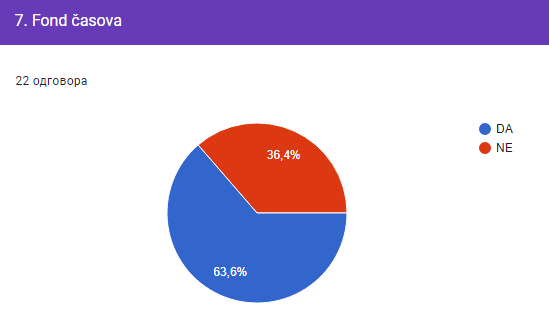 Predlazem da u VII, VIII i IX razredu bude po tri casa sedmicnoMišljenja smo da treba povećati broj časova fizičkog vaspitanja, jer se u poslednjih 10_tak godina povećava broj deformiteta djece, usled manjka fizičke aktivnosti.Prijaju im časovi Fizićkog Vasptanja i više fizićke aktivnosti i u III ciklus po tri časa Fizičkog.PovećanjeFond časova se godinama nike mijenjao i shodno činjenici da su nam danas učenici najgojazniji u istoriji postojanja naše nacije, dobro bi bilo povećati fond časova ali i odgovornost nastavnika u cilju doprinosa zdravijem društvu. Sredinom prošlog vikeka kad su nam učenici bili znatno đanje gojazni, fond časova je bio veći.I u trećem ciklusu da fond bude 3 časa sedmično.Povećati fond u III ciklusu na tri časa sedmično.Povecati broj casova fiz.vaspitanja, sporta za sportiste, uvesti prof. u nastavu od prvog razreda.Predlažemo da se nastava fizičkog vaspitanja izvodi sa 3 časa sedmično u trećem ciklusuRazumlivost programaDa li je program za vaš predmet napisan razumljivo, da li vam je uvijek jasno šta se od vas očekuje?Malo prostora je dato procesu praćenja razvoja antropološkog statusa učenika, nejasno je koji su to ključni segmenti koje je neophodno pratiti kod učenika i definisati ih kao nacionalnu obavezu kroz predmet fizičko vaspitanje. Na taj način bi u svakom trenutku država imala povratnu informaciju o npr. nivou uhranjenosti učenika, orisustvu deformiteta i slNaučna (predmetna) zasnovanost programaDa li su programom obuhvaćeni svi važni sadržaji, pojmovi i vještine iz oblasti koju program zastupa - koji su neophodni za opštu kulturu, lični razvoj i/ili nastavak školovanja učenika?Bilo bi poželjno da nam se omoguci da predajemo od cetvrtog razreda da bi radili vise gimnastike i elementarne igre sa djecom.Mislim da su zapostavljeni prirodni oblici kretanja a da je previše prostora dato tehničko-taktičkim elemntima različitih sportskih disciplina. Takodje, malo prostora je dato konkretnom ocjenjivanju, tj. mogućnosti da nastavnik planira čas ocjenjivanja kao poseban čas kada će učenicima u skladu sa zakonom javno saopštiti ocjenu i dobiti od učenika povratnu informaciju javno.Obim programaDa li je obim programa usklađen sa planom (sa raspoloživim brojem časova za realizaciju programa), što podrazumijeva realizaciju ishoda kako obaveznog, tako i otvorenog dijela programa, kao i realizaciju svih nastavnih aktivnosti u vezi sa pojedinim ishodima (obradu novih sadržaja, ponavljenje, sistematzaciju, vrednovanje i sl.)?Nema potrebe da se ista izostavlja.Uvesti veci broj casova na nedeljnom nivou, uvesti strucna lica, nastavnike fiz.vaspitanja u nize razrede,od prvog razreda OS.Prilagođenost programa uzrastu – mogućnostima učenikaDa li su zahtijevi koji su pred učenike postavljeni u ishodim programa usklađeni sa nihovim predznanjem i mogućnostima – da li su realno ostvarivi na ovom uzrastu?Ishodi vezani za usvajanje osnovnih elemenata iz gimnastike i sportskih igara u V i VI razredu.Nije zahtjevan.Osnovna kordinacija pokreta, vjezbe za razvoj psihogizickih sposibnisti, stabilnost..Vertikalna povezanost (razvojnost) programaAko se radi o višegodišnjem programu, da li su programi za pojedine razrede međusobno vertikalno usklađeni, da li se sadržaji programa naslanjaju i nadovezuju jedan na drugi - da li grade jednistvenu, vertikalno povezanu strukturu znanja.Nekad se prepliću sadržaji od razreda do razreda i dešava se da učenik u 5. razredu uči hvatanje i dodavanje lopte u pojedinim sportskim disciplinama a da se isti sadržaji ponavljaju do kraja osnovne škole. Ovo je polje koje treba dodatno analizirati i unaprijediti.Uskladjeni su.Djeca od prvog razeda teba da imaju adekvatnu zastupljenost nastave fiz.vaspitanja,konu jedino mogu ispostovati prof.fizickog vaspitanjaHorizontalna povezanost programaDa li program za vaš predmet usaglašen sa programima drugih predmeta, tako da se prilikom realizacije pojedinih ishoda možete oslanjati na znanja koje su učenici stekli u drugim predmetima.Veoma cesto, djeca nijesu u stanju da razumiju sta znaci duzina ili visina skoka i kako se mjeri,sto znaci da sa matematikom nema uskladjenosti,Sugestije:Drzanje casova fizickog vaspitanja u mladjim razredima! Casovi fiz. vaspitanja u mladjim razredima se ne realizuje ili se realizuje u veoma maloj mjeri!Ako uzimate i ovo u obzir, nedostatak i zastarelost sprava i opreme, nedostatak rekvizita predstavlja problem u realizaciji nastave fizickog vaspitanja.Omogućiti nastavu Fizičkog Vaspitanja u ranijem školskom uzrastu i forsirati bazične sportove.U nastavu fizičkog vaspitanja uvesti korektivnu gimnastiku kao dio predmeta ili možda poseban predmet.Uvesti obavezna praćenja segmenata antropološkog statusa u svim razredima i eophodnost dostavljanja podataka odredjenom centru u ministarstvu prosvjete ili zdravlja kako bi se pratilo stanke razvoja učenika. Obogatiti sadržaje bazičnim sportovima i prirodnim oblicima kretanja a rasteretiti sadržaje taktičkim elementima sportskih igara.Konkretizovati otvoreni dio predmetnog programa, tj. približiti nastavnicima taj segment, pta podrazumijeva i kako ga realizovati. Obogatiti program folklorom i doprinijeti da se kroz predmet fizičko vaspitanje radi na očuvanju tradicije. Svakako je neophodna edukacija nastavnika za implementaciju folklora ali i mogućnost sačinjavanja cd i video materijala kao obaveznog edukativnog materijala za nastavnike.Program je dobar. Realizacija bi bila uspješnija kad bi u sva tri ciklusa predavali nastavnici Fizičkog vaspitanja.Što se tiče izbornog predmeta Sport za sportiste,treba omogućiti učenicima da imaju mogućnost da biraju u sva tri razreda III ciklusa.Nije moguce realizovati fizicko odjeljenje u podrucnim odjeljenjima,jednostsvno nije moguce jer nema prostorija za to.nedostatak sredstava takodje je problem.Изузетно користан наставни предмет, доприноси правилном физичком развоју и расту, а кроз игре поспјешује социјализацију, схватање важности поштовања правила, јача кооперативност, и све то скупа је квалитетно дато кроз овај предметни програм.Povecati broj casova sporta za sportiste,da ucenici mogu imati ovaj predmet u sva tri razreda 7,8 i 9 razr. bez ogranicenja,Potrebno je ponuditi priručnik sa elementarnim igrama prilagođen uzrastu učenika. Broj ishoda za ocjenjivanje u I ciklusu osnovne škole treba smanjiti.Da se u sklopu predmeta uvede korektivna gimnastika.Bilo bi dobro da Ministarstvo formira poseban fond ili nešto sl. na koje bi se škole mogle osloniti da bi sredstva koja su neophodna za održavanje nastave budu na taj način obezbijedjena.Mišljenja smo da bi u prvom ciklusu bilo neophodno da profesori fizčke kulture drže nastavu fizičkog, jer bi na taj način u osjetljivom razvojnom periodu dijeteta predmetna nastava fizičkog vaspitanja imala ogroman uticaj na kvalitet i razvoj dijece tog uzrasta.AktiviCSBH JEZIK I KNJIŽEVNOST (razredna nastava)23CSBH JEZIK I KNJIŽEVNOST (predmetna nastaava)37MATEMATIKA 44ENGLESKI JEZIK 24LIKOVNA KULTURA 19MUZIČKA KULTURA16PRIRODA I DRUŠTVO34ISTORIJA15GEOGRAFIJA 26PRIRODA 26BIOLOGIJA18HEMIJA 13FIZIKA 20INFORMATIKA SA TEHNIKOM 23FIZIČKO VASPITANJE22RazumlivostNaučna zasnovanostObim programaUzrasna prilagođenostVertikalna usklađenostHorizonatala usklađenostDA94.385.557.079.086.075.9NE5.714.543.021.014.024.1100.0100.0100.0100.0100.0100.0Priroda i društvoPrirodaInformatika i teh.HemijaFizikaMatematikaGeografijaBiologijaCSHB razredana nastavaCSHB predmetna nastavaEngleski jezikIstorijaMuzičkoLikovnoFizičkoDa61.876.945.653.26561.442.333.359.547.845.826.75089.595.5Ne38.223.154.446.83538.657.766.740.552.254.273.35010.54.5100100100100100100100100100100100100100100100Priroda i društvoPrirodaInformatika i teh.HemijaFizikaMatematikaGeografijaBiologijaCSHB razredana nastavaCSHB predmetna nastavaEngleski jezikIstorijaMuzičkoLikovnoFizičkoDa88.292.38769.29586.484.666.778.447.820.866.77589.590.9Ne11.87.71330.8513.615.433.321.652.279.233.32510.59.1100100100100100100100100100100100100100100100Priroda i društvoPrirodaInformatika i teh.HemijaFizikaMatematikaGeografijaBiologijaCSHB razredana nastavaCSHB predmetna nastavaEngleski jezikIstorijaMuzičkoLikovnoFizičkoDa85.361.582.684.610079.580.866.786.573.970.88056.389.586.4Ne14.738.517.415.4020.519.233.313.526.129.22043.810.513.6100100100100100100100100100100100100100100100Priroda i društvoPrirodaInformatika i teh.HemijaFizikaMatematikaGeografijaBiologijaCSHB razredana nastavaCSHB predmetna nastavaEngleski jezikIstorijaMuzičkoLikovnoFizičkoDa82.488.569.692.310084.484.694.483.869.679.286.781.394.790.9Ne17.611.530.47.7015.615.45.616.230.420.813.318.85.39.1100100100100100100100100100100100100100100100Priroda i društvoPrirodaInformatika i teh.HemijaFizikaMatematikaGeografijaBiologijaCSHB razredana nastavaCSHB predmetna nastavaEngleski jezikIstorijaMuzičkoLikovnoFizičkoDa82.476.98792.39581.892.388.989.247.87593.310097.790.9Ne17.623.1137.7518.27.711.110.852.2256.702.39.1100100100100100100100100100100100100100100100Priroda i društvoPrirodaInformatika i teh.HemijaFizikaMatematikaGeografijaBiologijaCSHB razredana nastavaCSHB predmetna nastavaEngleski jezikIstorijaMuzičkoLikovnoFizičkoDa79.484.691.310010097.796.110091.995.787.510010010090.9Ne20.615.48.7002.33.908.14.312.50009.1100100100100100100100100100100100100100100100RazumlivostObimNaučnostUzrasna pr.Vertikalna p.Horizontalna DA91.959.583.886.589.278.4NE8.140.516.213.510.821.6RazumlivostObimNaučnostUzrasna pr.Vertikalna p.Horizontalna DA95.747.869.673.947.847.8NE4.352.230.426.152.252.2RazumlivostObimNaučnostUzrasna pr.Vertikalna p.Horizontalna DA97.761.484.479.581.886.4NE2.338.615.620.518.213.6RazumlivostObimNaučnostUzrasna pr.Vertikalna p.Horizontalna DA87.545.879.270.87520.8NE12.554.220.829.22579.2RazumlivostObimNaučnostUzrasna pr.Vertikalna p.Horizontalna DA10089.594.789.597.789.5NE010.55.310.52.310.5RazumlivostObimNaučnostUzrasna pr.Vertikalna p.Horizontalna DA1005081.356.310075NE05018.843.8025RazumlivostObimNaučnostUzrasna pr.Vertikalna p.Horizontalna DA79.461.882.485.382.488.2NE20.638.217.614.717.611.8RazumlivostObimNaučnostUzrasna pr.Vertikalna p.Horizontalna DA10026.786.78093.366.7NE073.313.3206.733.3RazumlivostObimNaučnostUzrasna pr.Vertikalna p.Horizontalna DA96.142.384.680.892.384.6NE3.957.715.419.27.715.4RazumlivostObimNaučnostUzrasna pr.Vertikalna p.Horizontalna DA84.676.988.561.576.992.3NE15.423.111.538.523.17.7RazumlivostObimNaučnostUzrasna pr.Vertikalna p.Horizontalna DA10033.394.466.788.966.7NE066.75.633.311.133.3RazumlivostObimNaučnostUzrasna pr.Vertikalna p.Horizontalna DA10053.292.384.692.369.2NE046.87.715.47.730.8RazumlivostObimNaučnostUzrasna pr.Vertikalna p.Horizontalna DA100651001009595NE0350055RazumlivostObimNaučnostUzrasna pr.Vertikalna p.Horizontalna DA91.345.669.682.68787NE8.754.430.417.41313RazumlivostObimNaučnostUzrasna pr.Vertikalna p.Horizontalna DA90.995.590.986.490.990.9NE9.14.59.113.69.19.1